Xəbər bülleteni № 31http://transparency.az/cnews/Ünvan: AZ1001, Bakı, Cəfər Cabbarlı, 16, mən. 7
Tel: (+994 12) 497 81 70; 497 68 15; Fax: (+994 12) 596 20 38
E-mail: info©transparency.azMay 2016Prezident cəbhə bölgəsinə baş çəkib02.05.2016
Mayın 1-də prezident İlham Əliyev və xanımı Mehriban Əliyeva Ermənistan silahlı qüvvələri ilə təmas xəttində yerləşən Tərtər, Ağdam və Bərdə rayonlarında olublar.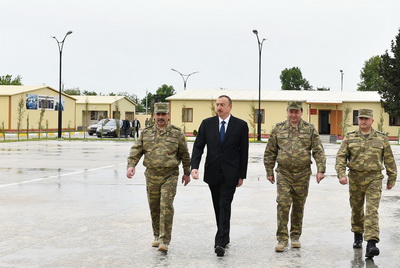 Dövlət başçısı əvvəlcə Tərtər rayonundakı “N” saylı hərbi hissəyə baş çəkib. Müdafiə naziri Zakir Həsənov ali baş komandana təmas xəttindəki son vəziyyət barədə məlumat verib. AZƏRTAC-ın məlumatına görə, hərbi hissənin şəxsi heyəti ilə görüşən İlham Əliyev təmas xəttində baş verən son hadisələrdən danışaraq deyib ki, həmişə Ermənistana beynəlxalq təzyiqlər artan zaman işğalçı dövlət danışıqlar prosesindən yayınmaq üçün atəşkəs rejimini pozur və təxribata əl atır. Bu ilin əvvəlində də Ermənistana beynəlxalq təzyiqlərin artması ilə əlaqədar danışıqlarda müəyyən irəliləyiş hiss olunduğu bir vaxtda işğalçı dövlətin aprelin ilk günlərindən yenidən atəşkəsi pozduğunu və ordumuzdan layiqli cavab aldığını deyən dövlət başçısı aprelin 5-də Azərbaycanın sülhpərvərlik nümayiş etdirərək atəşkəsə razılıq verməsinə baxmayaraq aprelin 27-dən 28-nə keçən gecə yenidən təmas xəttinə yaxın yaşayış məntəqələrinin atəşə tutulduğunu söyləyib.Prezident qeyd edib ki, Azərbaycan bu vəziyyətlə heç vaxt barışmayacaq. Hazırda təmas xəttində üstünlüyün tamamilə Azərbaycan tərəfində olduğunu və döyüş mövqelərinin daha da möhkəmləndiyini deyən İlham Əliyev dövlətin ordu quruculuğu ilə bağlı əvvəlcədən gördüyü hərtərəfli tədbirlərin özünü doğrultduğunu vurğulayıb.İlham Əliyev təmas xəttində Ermənistan ordusunun törətdiyi təxribatların qarşısını alarkən şücaət göstərmiş döyüşçülərə hədiyyələr təqdim edib.Həmin gün İlham Əliyev və xanımı aprelin 27-dən 28-nə keçən gecə işğalçı Ermənistan ordusunun iriçaplı silahlar və artilleriya qurğularından açdığı atəş nəticəsində zərər çəkmiş Tərtər şəhərinin Fikrət Əmirov küçəsində dağılmış evlərə baxıblar. Dövlət başçısına məlumat verilib ki, Tərtərin yaşayış məntəqələrində 256 evə, 4 məktəbə, 2 həkim məntəqəsinə, 1 uşaq bağçasına ziyan dəyib, 32 ev tamamilə dağıdılıb. Sakinlərlə söhbət zamanı İlham Əliyev dəymiş ziyanın tezliklə aradan qaldırılacağını bildirib.Sonra dövlət başçısı və xanımı cəbhə xəttinin 200 metrliyində yerləşən Tərtər rayonunun Qapanlı kəndinə gediblər. Onlar artilleriya zərbəsi nəticəsində evi dağılmış kənd sakini Abbas Abbasovun həyətində olublar. Düşmənin açdığı atəş nəticəsində bu kənddə 55 evə ziyan dəyib. Onlardan 14-ü tamamilə dağıdılıb.Sakinlərlə söhbət zamanı İlham Əliyev bildirib ki, ordu döyüş meydanında öz qüdrətini göstərdi, lakin ermənilər mülki əhaliyə atəş açırlar. Dövlət başçısı qeyd edib ki, bu kənddə də fəsadların aradan qaldırılması üçün bütün tədbirlər görüləcək.Prezident İlham Əliyev və xanımı daha sonra Ağdam rayonunun qoşunların təmas xəttində yerləşən Mahrızlı kəndində olublar. Sakinlərlə görüş zamanı Ermənistanın təxribatına Azərbaycan ordusunun layiqli cavab verdiyini deyən İlham Əliyev düşmənlə üzbəüz mövqelərdə yerləşən yaşayış məntəqələrinin sakinlərinin fədakarlığını, cəsarətini və torpağa bağlılığını xüsusi vurğulayıb və bunu əsl vətəndaşlıq nümunəsi kimi dəyərləndirib, dağılmış evlərin, sosial obyektlərin tezliklə bərpa olunacağını bildirib.Həmin gün prezident İlham Əliyev və xanımı Mehriban Əliyeva Bərdə şəhərindəki Müalicə-Diaqnostika Mərkəzinə də baş çəkiblər. Düşmənin dinc əhalini hədəfə alması nəticəsində Ağdamın Çəmənli və Qaradağlı kəndlərinin yaralanmış 3 sakini burada müalicə olunur. Dövlət başçısı və xanımı onların vəziyyəti ilə maraqlanıblar, tezliklə sağalmalarını arzulayıblar.Dollar və rubl sabit qalıb, avro bahalaşıb02.05.2016Mayın 2-də ABŞ dollarının kursu dəyişməyib. Azərbaycan Mərkəzi Bankı 1 dolları ötən həftənin son iş günündə olduğu kimi 1,5072 manata satır.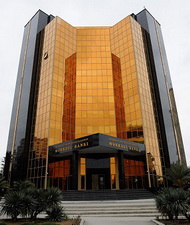 Rusiya rublunun məzənnəsi də sabit qalıb. 1 rublu Mərkəzi Bank yenə 0,0233 manata təklif edir.Avro da isə artım var. Transparency.az xəbər verir ki, 1 avronun rəsmi məzənnəsi 1,7174 manatdan 1,7283 manata yüksəlib (Məzənnələr).İslahatçılar mühafizəkarları, qadınlar din xadimlərini üstələyib02.05.2016
İran parlamentinə seçkinin ikinci turunun nəticələri açıqlanıb. Aprelin 29-da keçirilən ikinci turdan islahatçı prezident Həsən Ruhaninin tərəfdarları 38 mandatla qalib çıxıblar. Mühafizəkarlar 18, bitərəflər 12 mandat əldə ediblər.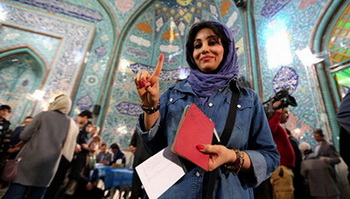 Transparency.az bildirir ki, martın 26-da keçirilmiş ilk turun nəticələrini də nəzərə alanda islahatçılar 290 yerlik parlamentdə 143 nəfərlə ən böyük fraksiya yaratmağa nail olublar.Parlament seçkisinin ikinci mərhələsindən sonra İran İslam Şurası Məclisinə 17 qadının seçildiyi məlum olub, bu da din xadimlərindən 1 nəfər çoxdur. Bu, İranın parlament tarixində ilk belə haldır.İlham Əliyev: “İslahatlar dərinləşir, biznes mühiti yaxşılaşır”02.05.2016
“2016-cı il dərin iqtisadi islahatlar ilidir. İslahatlar dərinləşir, biznes mühiti yaxşılaşır”. Prezident İlham Əliyev aprelin 29-da Ağsu Rayon Mərkəzi Xəstəxanasının yeni binasının açılışında belə deyib. Mərasim iştirakçıları ilə görüşündə dövlət başçısı sosial-iqtisadi məsələlərə toxunaraq qeyd edib ki, dünyada iqtisadi, maliyyə böhranı yaşanır, neftin qiyməti 4 dəfə aşağı düşüb, amma bu il Azərbaycanda maaşlar və pensiyalar 10 faiz artırılıb: “Əlbəttə ki, sosial məsələlərin həlli üçün güclü iqtisadi imkanlar olmalıdır. Azərbaycan bu istiqamətdə də liderlik göstərir. Dünya miqyasında iqtisadi artım templərinə görə biz ön plandayıq.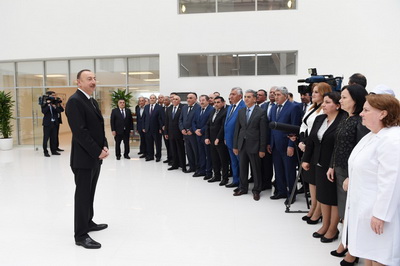 2016-cı il isə dərin iqtisadi islahatlar ilidir. İslahatlar dərinləşir, biznes mühiti yaxşılaşır. İlin əvvəlindən 30 mindən çox yeni iş yeri açılıb. İşsizliyə qarşı mübarizə aparılır və yeni müəssisələr, sənaye sahələri, zavodlar, fabriklər açılır, o cümlədən Ağsu rayonunda. Gələcəkdə sənaye potensialımızın artırılması, kənd təsərrüfatının inkişafı yeni bir vəziyyət yaradacaq.Sahibkarlıqla bağlı çox ciddi addımlar atılıb. Biznes mühitinin yaxşılaşdırılması, özəl sektorun inkişafı, ixrac potensialımızın artırılması və idxaldan asılılığımızın azaldılması istiqamətində çox ciddi işlər gedir.Bizim üçün keçmişdə ənənəvi olan sahələr indi yenidən canlanır. Bilirsiniz ki, mən pambıqçılığın inkişafı ilə bağlı müvafiq göstərişlər verdim. Artıq işlər başlayıb və o cümlədən Ağsu rayonunda bu il 1000 hektardan çox sahədə pambıq əkiləcək. Bu proses başlayıb. Sovet dövründə Azərbaycanda hər il 800 min, 900 min, hətta 1 milyon ton pambıq istehsal olunurdu. Mən statistikaya baxdım. Keçən il cəmi 35 min ton pambıq istehsal olunub. Bu il 50 min hektarda pambıq əkiləcək. Əkin başlayıb və biz ən azı 100 min ton məhsul gözləyirik. Yəni keçən ildən fərqli olaraq 3 dəfə çox. Ağsu rayonunda isə sovet dövründə 5 min hektar pambıq əkilirdi. Bu il 1000 hektardan çox əkiləcək. Əminəm ki, gələn il siz sovet dövründəki səviyyəyə çatacaqsınız. Bu, yerli istehsal, iş yerləri deməkdir. İnsanlar yaxşı pul qazanacaqlar və biz ixrac yönümlü məhsul əldə edəcəyik.İndi neftin qiymətinin aşağı düşməsi ilə bağlı bizim valyuta gəlirlərimiz azalıb, bu, təbiidir. Əgər neftin qiyməti 4 dəfə düşürsə, — yaxud indi 3 dəfə, misal üçün, bir az qalxıb, — demək, gəlir 3-4 dəfə azalır. Biz bu gəliri ixrac yönümlü məhsullarla kompensasiya etməliyik. Onların içərisində pambıq ən əlverişli məhsuldur, çünki dünya birjalarında satılır, satışla bağlı da heç bir problem yoxdur. Ona görə Ağsuda pambıqçılıq inkişaf etməlidir. Biz sovet dövrünün səviyyəsinə qalxmalıyıq, qalxacağıq.Baramaçılıqla bağlı oxşar göstərişlər verilib, bu istiqamətdə də işlər gedir. Biz daim insanları işlə təmin etmək üçün çox ciddi fəaliyyət göstərməliyik. Azərbaycanda son 12 il ərzində bir milyondan çox daimi iş yeri açılıb, ancaq əhali də artır. Əhali artdıqca iş yerlərinin açılmasına daha da ehtiyac var. Ona görə bu, daimi proses olmalıdır. Kənd təsərrüfatı, emal sənayesi, sənaye müəssisələrinin yaradılması, turizm imkanlarının genişləndirilməsi — bütün bu məsələlərə biz kompleks şəkildə yanaşırıq. Ona görə Azərbaycan neftin qiymətinin aşağı səviyyəyə düşməsi şəraitində neftlə zəngin olan bütün başqa ölkələrdən bəlkə də daha gözəl nəticələr göstərir. Çünki düşünülmüş siyasət aparılır. İqtisadiyyatın şaxələndirilməsi prosesi gedir və qeyri-neft sektoru inkişaf edir”.Əmək və Əhalinin Sosial Müdafiəsi Nazirliyi müraciət hesabatı verib02.05.2016Əmək və Əhalinin Sosial Müdafiəsi Nazirliyi bildirir ki, fəaliyyət sahələrində əhaliyə xidmətlərin elektron əsaslar üzərində şəffaflaşdırılması bu sahələr üzrə şikayət xarakterli müraciətlərin minimuma enməsi, müraciətlərin əsasən sorğu xarakteri daşıması ilə müşahidə olunur. Rəsmi məlumata görə, aprel ayında nazirliyin 142 — “Çağrı mərkəzi”nə daxil olan 15433 müraciətin 15145-ni (98,1 faiz) nazirliyin fəaliyyət dairəsinə aid məsələlərlə əlaqədar vətəndaşların sorğu xarakterli müraciətləri təşkil edib. Hesabata əsasən, 288 müraciət baxılaraq araşdırılması və müvafiq tədbirlər görülməsi üçün müraciət vərəqəsi əsasında nazirliyin aidiyyəti struktur bölmələrinə göndərilib.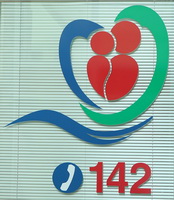 Ötən ay “Çağrı mərkəzi”nə daxil olan müraciətlərin 49,6 faizi sosial təminat, 14,9 faizi əmək qanunvericiliyi, 19 faizi nazirliyin elektron xidmətlərindən istifadə 8,3 faizi tibbi-sosial ekspertiza və əlilliyi olan şəxslərin reabilitasiyası, 8,2 faizi isə məşğulluğun təminatı məsələləri ilə əlaqədar olub.Son bir ayda 142-yə nazirliyin elektron xidmətlərindən istifadə məsələləri ilə bağlı daxil olan müraciətlərin sayı cari ilin yanvar ayı ilə müqayisədə 34 faiz, fevral ayı ilə müqayisədə 18 faiz, mart ayı ilə müqayisədə isə 15,1 faiz artıb.Nazirlik vergidən yayınan şəbəkə aşkar edib02.05.2016Vergilər Nazirliyinin analitik-informasiya şöbəsi məlumat yayıb. Məlumatda deyilir ki, “SİNTRA+” brendi adı altında su filtrlərinin satışını həyata keçirən fiziki şəxslərin təqdim etdiyi vergi hesabatlarında bəyan olunmuş vergi öhdəlikləri və muzdlu işə cəlb edilmiş işçi sayları arasında ciddi kənarlaşmalar aşkarlandığından həmin vergi ödəyicilərində vergi nəzarəti tədbirləri həyata keçirilib: “Vergi ödəyiciləri Həsənov Azər Nazim oğlunun fəaliyyət göstərdiyi Bakı şəhəri, Səbail və Nərimanov rayonlarında yerləşən obyektlərdə (“Su filtrlərinin servisi və saxlanılması anbarı” və “Su filtrlərinin servis ofisi”), Müşkürov Mahmud Mayıl oğlunun Sumqayıt şəhərində yerləşən “Su filtrlərinin servisi və satışı” obyektində və Cəfərov Asim Alim oğlunun Gəncə şəhərində yerləşən ofisində vergi hesabatlarında bəyan etməməklə gəlirləri müəyyən edən maliyyə sənədlərinin saxtalaşdırılaraq külli miqdarda vergidən yayınma, habelə həmin vergi ödəyicilərinin əmək müqavilələrinin (kontraktının) hüquqi qüvvəyə minmədən 37 nəfəri işlərə cəlb etdiyi aşkarlanıb və yol verilmiş qanun pozuntuları müvafiq aktlarla rəsmiləşdirilib.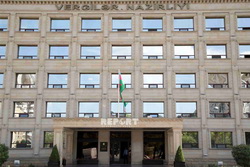 İşçilərdən alınmış izahatlardan aydın olub ki, bu sahədə bir neçə ay ərzində fəaliyyət göstərmələrinə baxmayaraq onlarla əmək müqaviləsinin (kontraktının) hüquqi qüvvəyə minməsi ilə bağlı sənədləşdirmə işləri aparılmayıb. Araşdırma zamanı nəzarət tədbirinin keçirildiyi obyektlərin vergi orqanında qeydiyyata alınmadığı və nəzarət-kassa aparatı quraşdırılmadan fəaliyyət göstərdikləri müəyyən olunub, vergi hesabatlarında bəyan etməməklə külli miqdarda vergilərin gizlədilməsini müəyyən edən sənədlər götürülüb. Faktla bağlı materiallar cinayət işinin başlanması üçün Vergi Cinayətlərinin İbtidai Araşdırılması Departamentinə göndərilib”.Parlamentə gömrük ödənişindən yayınma cəzası ağırlaşdırmaq təklifi gəlib02.05.2016Hökumət gömrük ödənişindən yayınma cəzasını ağırlaşdırmaq təklifi verib. Milli Məclisdən APA-ya verilən məlumata görə, Azərbaycan prezidentinin təqdimatı ilə Cinayət Məcəlləsinin 209-cu (Gömrük ödənişlərinin ödənilməsindən yayınma) maddəsinə əlavə və dəyişiklik təklif olunur. Təklifə görə, xeyli miqdarda gömrük ödənişlərinin ödənilməsindən yayınma cinayət nəticəsində vurulmuş ziyanın iki mislindən dörd mislinədək miqdarda cərimə və ya dörd ilədək müddətə islah işləri ilə cəzalandırılır.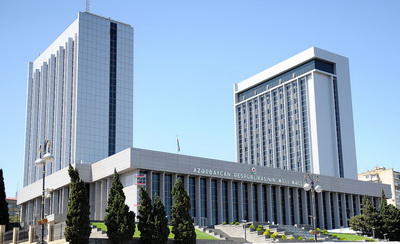 Gömrük ödənişlərindən yayınma təkrar və ya külli miqdarda törədildikdə cinayət nəticəsində vurulmuş ziyanın üç mislindən beş mislinədək miqdarda cərimə və ya iki ilədək azadlıqdan məhrumetmə cəzası nəzərdə tutulur.Maddənin “Qeyd” hissəsinə təklif olunan dəyişikliyə əsasən, külli miqdar dedikdə 100 min manatdan artıq vəsait nəzərdə tutulur.Hazırda xeyli miqdarda gömrük ödənişlərinin ödənilməsindən yayınma min manatdan iki min manatadək miqdarda cərimə və ya bir ilədək müddətə islah işləri ilə cəzalandırılır. Bu əməl təkrar və ya külli miqdarda törədildikdə iki min manatdan beş min manatadək miqdarda cərimə və ya iki ilədək müddətə islah işləri və eyni müddətə azadlıqdan məhrumetmə ilə cəzalandırılır.209-cu maddədə xeyli miqdar dedikdə ödənilməmiş gömrük ödənişlərinin iki min manatdan, külli miqdar dedikdə dörd min manatdan yuxarı olan məbləğ başa düşülür.Silahlı Qüvvələrə Yardım Fonduna daxil olan vəsait açıqlanıb02.05.2016Müdafiə Nazirliyi Silahlı Qüvvələrə Yardım Fonduna mayın 1-dək daxil olmuş vəsaitin məbləğini açıqlayıb. Hesabata görə, fondda 73,1 milyon manat, 212,3 min ABŞ dolları, 2,9 min avro və 5 min rubl vəsait var.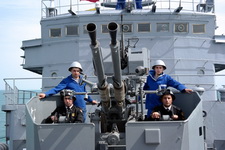 Prezidentin 17 avqust 2002-ci il fərmanı ilə yaradılmış fondun maliyyə mənbəyi Azərbaycanın ərazisində fəaliyyət göstərən hüquqi və fiziki şəxslərdən könüllülük əsasında daxil olan maliyyə vəsaiti və qanunvericiliklə qadağan olunmamış digər daxilolmalardır.Daşınmaz əmlakla bağlı sistem istismara verilib02.05.2016Mayın 2-dən Əmlak Məsələləri Dövlət Komitəsində daşınmaz əmlakın qeydiyyatı, kadastrı və idarə edilməsi sistemi istismara verilib. Komitə informasiya sistemləri ilə məlumat mübadiləsi həyata keçirən qurumlara yeni sistemin istismarı prosesində baş verə biləcək xətalarla bağlı İnformasiya Texnologiyaları və Məlumat İdarəetmə Mərkəzinin (012) 565-41-96 nömrəli Çağrı Mərkəzinə müraciət etməyi məsləhət görür.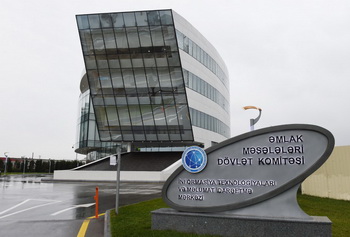 İnformasiya Texnologiyaları və Məlumat İdarəetmə Mərkəzində dövlət əmlakının avtomatlaşdırılmış idarə edilməsi, daşınmaz əmlaklar və torpaqlar, milli qeydiyyat sistemi, daşınmaz əmlakın kadastrı və qeydiyyatı, ünvan reyestri kimi informasiya sistemləri fəaliyyət göstərir.Daşınmaz əmlakın qeydiyyatı, kadastrı və idarə edilməsi sistemi mülkiyyət növündən asılı olmayaraq daşınmaz əmlaka dair hüquqların qeydiyyatı ilə bağlı daşınmaz əmlakın dövlət reyestrinin aparılması, daşınmaz əmlakın vahid dövlət kadastrı, habelə daşınmaz dövlət əmlakının idarə edilməsi, hərracların təşkili barədə məlumatların vahid məlumat bazasında toplanmasını, onların mühafizəsini təmin edən informasiya ehtiyatlarının və proqram-texniki vasitələrin məcmusudur.Tarixçi alim Qarabağ münaqişəsini Rusiya qanunları baxımından şərh edib02.05.2016Youtube.com portalında rusiyalı tarixçi və siyasi analitik Oleq Kuznetsovun “Vestnik Kavkaza” nəşrinin redaksiyasındakı çıxışının videoyazısı yerləşdirilib. Alim Ermənistan-Azərbaycan, Dağlıq Qarabağ münaqişəsinə Rusiya qanunvericiliyi mövqeyindən baxışı şərh edir. AZƏRTAC həmin çıxışın mətnini yayıb.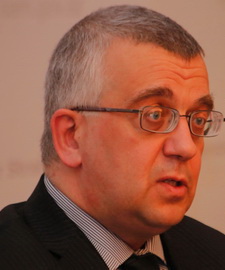 Oleq Kuznetsov deyir: “Mən hüquqi məsələlərə diqqət çəkmək istərdim – bu münaqişə və Dağlıq Qarabağ ətrafında yaranmış indiki vəziyyət Rusiya qanunvericiliyi baxımından necə təsir bağışlayır? İlk növbədə belə bir ritorik sual vermək istərdim: bütün dünyada, Dağlıq Qarabağ münaqişəsinin iştirakçısı olan Ermənistan istisna olmaqla, heç olmasa bircə dövlət varmı ki, o, Azərbaycanın ərazi bütövlüyünü tanımasın? Rusiya Azərbaycanın ərazi bütövlüyünü tanıyır. Azərbaycana həmhüdud olan digər dövlətlərin, dünyanın aparıcı dövlətlərinin, BMT-nin Təhlükəsizlik Şurasının daimi və qeyri-daimi üzvləri olan ölkələrin heç biri Azərbaycanın ərazi bütövlüyünü tanımadığını bəyan etməyib. Buna görə də hazırda Ermənistanın işğal etdiyi torpaqlar beynəlxalq hüquq baxımından Azərbaycanın ayrılmaz tərkib hissəsidir.Burada daha bir ritorik sual səsləndirmək istərdim: dünyada heç olmasa bir ölkə göstərin ki, o, qondarma “dağlıq qarabağ respublikası”nı tanısın. Bu qondarma qurumu Rusiya tanımır. Hətta Ermənistan özü də onu tanımır. Azərbaycan da tanımır. İran, Türkiyə, heç bir dövlət onu tanımır. Buradan nə nəticə çıxır? Gurultulu şəkildə Arsax adlandırılan ərazidəki bütün strukturlar, xüsusən silahlı qurumlar Rusiya Federasiyası cinayət qanunvericiliyinə – Cinayət Məcəlləsinin 208-ci maddəsinə görə qanunsuz silahlı dəstələrdir. Bu barədə mübahisə etmək faydasızdır. Ola bilsin ki, Ermənistanda başqa nöqteyi-nəzər var, lakin Rusiya Cinayət Məcəlləsi baxımından bu məhz belədir.Daha bir sual yaranır: aprelin 2-5-də münaqişənin eskalasiyasından sonra Ermənistan Müdafiə Nazirliyi həlak olanların və onların dəfn edildiyi yerlərin siyahısını öz saytında dərc edib. Həmin siyahıda Dağlıq Qarabağın bircə sakininin də adı yoxdur. Belə çıxır ki, həmin ərazidəki işğalçı qoşunların tərkibində olan hər bir iştirak ya muzdlu hərbçilik, ya da Rusiya qanunvericiliyi baxımından qanunsuz silahlı dəstələrin müdaxiləsi sayılır. Bir daha deyirəm ki, mən Ermənistan Respublikasının qanunvericiliyini nəzərdə tutmuram.Buradan belə bir ağlabatan nəticə çıxır: Azərbaycan Respublikası adlanan suveren dövlətin öz ərazisində cinayətkarları məhv etməsini ona kim qadağan edə bilər? Hətta burada toplaşan auditoriyaya daha sərt bir sual vermək istəyirəm: bunu etməyə kim mane ola bilər? Bir daha təkrar edirəm, cinayətkarların Rusiya cinayət hüququq normaları baxımından məhv edilməsindən söhbət gedir. Əgər belədirsə, onda sual yaranır: qanunsuz silahlı dəstələrlə suveren dövlət arasında münaqişə necə həll edilməlidir? Suveren dövlət ya həmin silahlı dəstələri məhv etməli, ya onları öz ərazisindən sıxışdırıb çıxararaq gəldikləri yerə qaytarmalı, ya da onlara həmhüdud dövlətlərin vətəndaşları arasında qaynayıb-qarışmaq imkanı yaratmalıdır. Başqa sözlə desək, cinayətkarlara imkan verməlidir ki, onlar öz ərazilərinə qayıdaraq qonşu ölkələrin ərazisində öz cinayətkar fəaliyyətini davam etdirsinlər.Dağlıq Qarabağ münaqişəsinin həllinin yenə də Rusiya hüquq sistemi baxımından yeganə ağlabatan variantı var: Ermənistan cinayətkarları Azərbaycan ərazisindən çıxarır və öz ərazisində onları mühakimə edir, paralel olaraq işğal edilmiş əraziləri Azərbaycan Respublikasının yurisdiksiyasına verir. Rusiya qanunvericilik sistemi baxımından başqa variant yoxdur”.Seymur Həzi “Azad mətbuat” mükafatına layiq görülüb02.05.2016
“Azadlıq” qəzetinin və xaricdən peyklə yayılan “Azərbaycan saatı” televiziya proqramının həbsdə olan əməkdaşı Seymur Həziyə “Azad mətbuat” mükafatı verilib. Onun namizədliyini Almaniyanın Henrix Böll Fondu və Norveç Helsinki Komitəsi irəli sürüb. Xəbəri Azadliq.org yayıb.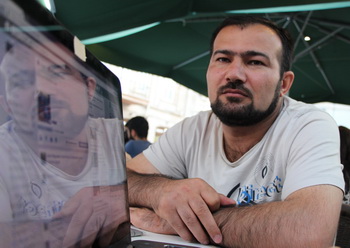 Norveçin “Fritt Ord Foundation” və Almaniyanın “ZEİT-Stiftung Ebelin und Gerd Bucerius” təşkilatlarının təsis etdiyi mükafatı bu il rusiyalı jurnalist Yelena Milaşina (“Novaya qazeta”nın Şimali Qafqaz müxbiri) və Ukraynanın Nashigroshi.org saytı da alıb.Seymur Həzi 2014-cü il avqustun 29-da Abşeron rayonunun Ceyranbatan qəsəbəsində Bakı şəhər sakini Məhərrəm Həsənovla davaya görə tutulub. O silah qismində istifadə edilən əşyaları tətbiq etməklə xuliqanlıq ittihamı ilə 5 il müddətinə azadlıqdan məhrum edilib.Prezident cəbhə xəttinin iki rayonuna vəsait ayırdı03.05.2016
Prezident İlham Əliyev erməni silahlı qüvvələrinin Ağdam və Tərtər rayonlarını atəşə tutması nəticəsində mülki əhaliyə dəymiş ziyanın aradan qaldırılmasına sərəncam verib. Mayın 2-də imzalanmış sərəncamla 2016-cı ilin dövlət büdcəsindən, prezidentin ehtiyat fondundan Ağdam və Tərtər Rayon İcra hakimiyyətlərinin hər birinə 3 milyon manat ayrılır.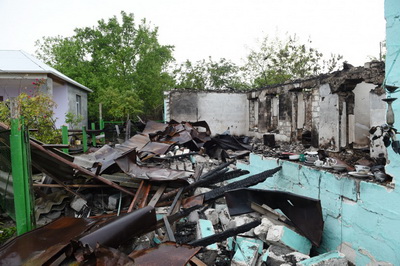 Sərəncamda qeyd olunur ki, aprel ayında erməni silahlı qüvvələri Ağdam və Tərtər rayonlarının təmas xəttinə yaxın olan yaşayış məntəqələrini iri çaplı silahlardan və artilleriya qurğularından intensiv atəşə tutub. Nəticədə mülki əhalidən 6 nəfər həlak olub, 26 nəfər yaralanıb, 445 evə, 5 məktəbə, 2 tibb məntəqəsinə, 2 uşaq bağçasına, digər sosial və inzibati binalara ciddi ziyan dəyib.1988-ci ildən Dağlıq Qarabağ bölgəsini ələ keçirmək üçün yeni təcavüzə başlayan Ermənistan hazırda Azərbaycanın bütün cənub-qərbini işğal altında saxlayır.Azərbaycanın Silahlı Qüvvələri bu il aprelin 2-dən 5-dək Qarabağ cəbhəsində atəşkəsi pozan işğalçı erməni birləşmələrinə qarşı cavab tədbiri keçirib. Əks-həmlədə Füzuli və Ağdərə istiqamətində yerləşən bəzi yüksəkliklər azad edilib. Aprelin 5-də Rusiyanın vasitəçiliyi ilə atəşkəs razılığına gəlinib.Pakistanda yeni səfir03.05.2016Əli Fikrət oğlu Əlizadə Azərbaycanın Pakistanda fövqəladə və səlahiyyətli səfiri təyin edilib. Sərəncamı mayın 2-də prezident İlham Əliyev imzalayıb.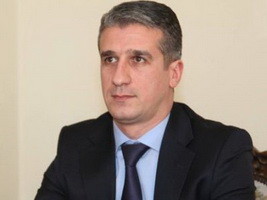 Pakistanda səfir postu ötən ilin dekabrından, Daşqın Məzi oğlu Şikarov geri çağırılandan boş idi.Transparency.az bildirir ki, Əli Əlizadə ötən ay İranın Təbriz şəhərində Azərbaycanın baş konsulu vəzifəsindən geri çağırılıb.1978-ci ildə anadan olan Əli Əlizadə Azərbaycan Dillər Universitetinin bakalavr, Dövlət İdarəçilik Akademiyasının magistr pilləsində təhsil alıb. Diplomatik fəaliyyətə Xarici İşlər Nazirliyinin Naxçıvan Muxtar Respublikasındakı İdarəsində başlayıb, 5 il həmin idarənin rəisi olub. 2010-cu ildən Təbrizdə Azərbaycanı baş konsul kimi təmsil edib.Malların və nəqliyyat vasitələrinin gömrük rəsmiləşdirilməsi elektronlaşdı03.05.2016Dövlət Gömrük Komitəsinin mətbuat xidməti məlumat yayıb. Sahibkarların nəzərinə çatdırılır ki, gömrük sərhədindən keçirilən malların və nəqliyyat vasitələrinin gömrük orqanlarına bəyan edilməsi ilə bağlı prosedurların sadələşdirilməsi, gömrük xidmətlərinin göstərilməsində şəffaflığın təmin edilməsi, sahibkarlar üçün əlverişli biznes mühitinin yaradılması və xarici ticarət əməliyyatlarının daha da stimullaşdırılması məqsədilə malların və nəqliyyat vasitələrinin gömrük rəsmiləşdirilməsi 4 may 2016-cı ildən elektron bəyanetmə sistemi vasitəsilə həyata keçiriləcək.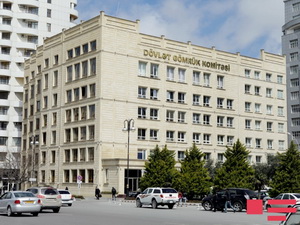 Komitə qeyd edir ki, bəyannaməçi təqdim etdiyi sənədlərin və təqdim olunmuş sənədlər əsasında gömrük bəyannaməsinin düzgün tərtib olunmasına görə birbaşa məsuliyyət daşıyır: “Elektron bəyannamə “Elektron imza” ilə imzalanıb gömrük orqanına göndərilərək qəbul edilməsi təsdiq olunduqdan sonra hüquqi əhəmiyyətə malik sənəd sayılır və həmin bəyannamələrdə hər hansı bir məlumatın dəyişdirilməsi yolverilməzdir. Bu səbəbdən təqdim edilmiş bəyannamədə buraxılmış hər hansı bir səhv gömrük orqanlarında ciddi tədqiq olunaraq gömrük işi sahəsində hüquqpozma faktının müəyyən edilməsi məqsədilə xüsusi araşdırmalara göndəriləcək”.Dolların kursu düşüb03.05.2016Mərkəzi Bank mayın 3-də ABŞ dollarının kursunu aşağı salıb. Ötən ayın 29-dan 1,5072 manata satılan 1 dollar bu gün 1,5066 manata təklif olunur.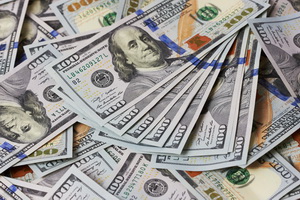 Rusiya rublu da ucuzlaşıb. 1 rubla Mərkəzi Bank 0,0232 manat qiymət qoyub. Aprelin 29-dan kurs 0,0233 manat idi.Avronun məzənnəsi isə başqa istiqamətdə dəyişib. Transparency.az-ın məlumatına görə, 1 avro 1,7283 manatdan 1,7377 manata qalxıb.Mayın 3-də 1 gürcü larisi 0,6755 manata, 1 ingilis funt sterlinqi 2,2115 manata, 1 türk lirəsi 0,537 manata satılır (Məzənnələr).Valyuta ehtiyatı yenə artıb03.05.2016
Mərkəzi Bankın rəsmi valyuta ehtiyatı bir ayda 54,8 milyon dollar artıb. Transparency.az xəbər verir ki, mayın 1-nə valyuta ehtiyatı 4 milyard 120,6 milyon dollara çatıb. Ötən ayın 1-də 4 milyard 65,8 milyon dollar valyuta ehtiyatı vardı.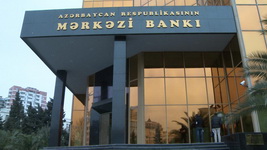 Mərkəzi Bankın hesabatına görə, pul bazasında 190,3 milyon manat artım var. Mayın 1-nə pul bazasının həcmi 6 milyard 726,1 milyon manat olub. Aprelin 1-də göstərici 6 milyard 535,8 milyon manat idi.Bu il yanvarın 1-nə valyuta ehtiyatı 5 milyard 16,7 milyon dollar olub. 1 fevral 2016-cı ilə ehtiyatın həcmi 4 milyard 398,5 milyon dollara, 1 mart 2016-cı ilə 4 milyard 26,3 milyon dollara enib. Mart ayında isə rəsmi valyuta ehtiyatı 39,5 milyon dollar çoxalıb.Top of FormBottom of FormPanama qalmaqalında adı keçən erməni generala cinayət işi qaldırıldı03.05.2016
Ermənistanın Xüsusi İstintaq Xidməti adı “Panama sənədləri”nə düşən Məhkəmə Aktlarının İcrası Xidmətinin sabiq başçısı general-mayor Miqran Poqosyana cinayət işi qaldırıb. Novator.az xəbər verir ki, istintaq qanunsuz sahibkarlıq ittihamı üzrə aparılır. Təfərrüat açıqlanmır.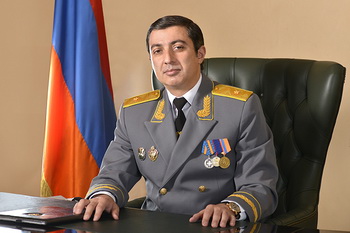 Miqran Poqosyan Məhkəmə Aktlarının İcrası Xidmətinin başçısı postundan aprelin 18-də istefa verib. O, adının “Panama sənədləri”də hallanmasına görə belə addım atdığını bəyan edib. General deyib ki, bir müddətdən sonra “Panama sənədləri” məsələsinə heç bir vəzifə tutmayan sıravi vətəndaş kimi qayıdacaq.Bu il Panamanın “Mossack Fonseca” hüquq firmasından milyonlarla sənəd Britaniya mediasına sızıb. Britaniya mediası həmin sənədləri təhlil edərək “Panama sənədləri” adı altında geniş bir araşdırma materialı dərc edib. Sənədlər göstərir ki, “Mossack Fonseca” firması çirkli pulları yumaq, sanksiyalardan yan keçmək və vergidən yayınmaq istəyən xeyli müştəriyə xidmət edirmiş. Firmanın belə müştəriləri arasında ictimai-siyasi şəxslər, ö cümlədən 72 hazırkı və keçmiş dövlət başçısı da var.Ermənistanın Hetq.am saytının iddiasına görə, Miqran Poqosyan Panamada qeydə alınmış üç firmanın səhmdarıdır.İşğalçı eks-prezident Qarabağdadır03.05.2016
Azərbaycanın işğal olunmuş ərazisinə qanunsuz səfər edən Ermənistanın sabiq prezidenti Levon Ter-Petrosyan mayın 3-ü Xankəndidə Dağlıq Qarabağ rejiminin başçısı Bako Saakyanla görüşüb. Görüşdə aprelin 2-dən 5-dək Qarabağ cəbhəsində getmiş döyüşlər müzakirə olunub.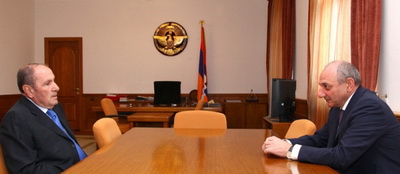 Azərbaycanın Silahlı Qüvvələri bu il aprelin 2-dən 5-dək Qarabağ cəbhəsində atəşkəsi pozan işğalçı erməni birləşmələrinə qarşı cavab tədbiri keçirib. Əks-həmlədə Füzuli və Ağdərə istiqamətində yerləşən bəzi yüksəkliklər azad edilib. Aprelin 5-də Rusiyanın vasitəçiliyi ilə atəşkəs razılığına gəlinib.Transparency.az bildirir ki, Erməni Milli Konqresi Partiyasının lideri olan Levon Ter-Petrosyan Dağlıq Qarabağın Azərbaycandan qoparılmasının əsas ideloqlarından sayılır. O, 1990-98-ci illərdə Ermənistana rəhbərlik edib (əvvəl parlamentin sədri, daha sonra prezident kimi). Ermənistan Azərbaycanın Dağlıq Qarabağ bölgəsini, Laçın, Kəlbəcər, Qubadlı, Zəngilan, Cəbrayıl, Füzuli, Ağdam rayonlarını onun hakimiyyəti dövründə işğal edib.1998-ci ilin fevralında Levon Ter-Petrosyan Dağlıq Qarabağ münaqişəsinin mərhələli həll planına razılaşdığı üçün istefa verməyə məcbur edilib. Həmin plana görə, Kəlbəcər, Qubadlı, Zəngilan, Cəbrayıl, Füzuli, Ağdam rayonları Azərbaycanın nəzarətinə qaytarılmalı, Laçın məsələsi və Dağlıq Qarabağın statusuna sonra baxılmalı idi.“Bank Standard” böhranda: quruma müvəqqəti inzibatçı təyin edilib03.05.2016
Maliyyə Bazarlarına Nəzarət Palatasının Direktorlar Şurasının 2 may 2016-cı il qərarı ilə mayın 3-dən “Bank Standard” Kommersiya Bankına müvəqqəti inzibatçı təyin edilib. AZƏRTAC xəbər verir ki, Maliyyə Bazarlarına Nəzarət Palatasının Direktorlar Şurasının sədri Rüfət Aslanlı mayın 3-də keçirdiyi mətbuat konfransında belə deyib. O qeyd edib ki, son dövrlər “Bank Standard”ın aktivlərinin keyfiyyətinin pisləşməsi nəticəsində bankın likvidlik və kapital mövqeyi zəifləyib, kreditorlar qarşısında öhdəliklərin icrasında çətinliklər yaranıb.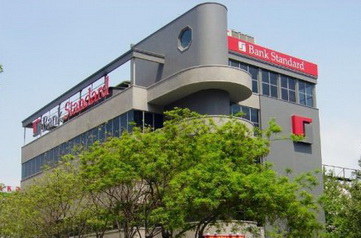 Maliyyə Bazarlarına Nəzarət Palatası “Bank Standard”da yaranmış mövcud vəziyyəti qiymətləndirmək üçün yoxlama təyin edib.Vüsal Qasımlı İqtisadi İslahatların Təhlili və Kommunikasiya Mərkəzinin icraçı direktoru oldu03.05.2016İqtisadi İslahatların Təhlili və Kommunikasiya Mərkəzinin Müşahidə Şurası mayın 2-də ilk iclasını keçirib. Qurumun ictimaiyyətlə əlaqələr şöbəsindən AZƏRTAC-a verilən məlumatda deyilir ki, Müşahidə Şurasının qərarı ilə icraçı direktor postunu Vüsal Əfras oğlu Qasımlı tutub. Vüsal Qasımlı iqtisad üzrə fəlsəfə doktorudur.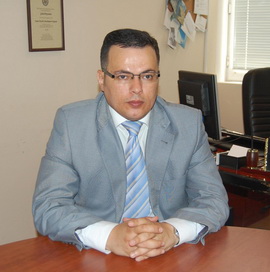 İqtisadi İslahatların Təhlili və Kommunikasiya Mərkəzinin yaradılması haqqında prezident fərmanı aprelin 20-də imzalanıb (Mərkəz). Publik hüquqi şəxs olan İqtisadi İslahatların Təhlili və Kommunikasiya Mərkəzində 3 nəfər üzvdən ibarət Müşahidə Şurası yaradılıb. Şuranın sədrinin və üzvlərinin vəzifəyə təyin və vəzifədən azad edilməsini ölkə prezidenti həyata keçirir.Transparency.az bildirir ki, nizamnaməsinə görə, İqtisadi İslahatların Təhlili və Kommunikasiya Mərkəzinin missiyası ölkənin dayanıqlı iqtisadi inkişafının təmin edilməsi istiqamətində makro və mikroiqtisadi səviyyədə təhlil və tədqiqatlar aparmaqla analitik məlumatlar əsasında iqtisadi islahatların həyata keçirilməsi üçün təkliflər, habelə orta və uzun müddətli dövr üçün proqnozlar hazırlamaq, dövlət orqanlarını və qurumlarını həmin proqnozlarla təmin etmək, həmçinin iqtisadiyyatın müxtəlif sahələrində Azərbaycan Respublikasının nailiyyətlərinin təbliğini təşkil etməkdir.Qurumun Müşahidə Şurası üzvlərinin səlahiyyət müddəti 5 ildir. Sədr və üzvlər ödənişsiz qaydada ictimai əsaslarla fəaliyyət göstərirlər. Müşahidə Şurasının sədri prezidentin iqtisadi islahatlar üzrə köməkçisi Natiq Əmirov, üzvləri Vətəndaşlara Xidmət və Sosial İnnovasiyalar üzrə Dövlət Agentliyinin sədri İnam Kərimov və Milli Məclisin deputatı Vüsal Hüseynovdur.Kral parlamenti buraxdı03.05.2016İspan kralı VI Felipe parlamentin hər iki palatasının buraxılması və iyunun 26-da növbədənkənar seçki keçirilməsi ilə bağlı fərman imzalayıb. Novator.az xəbər verir ki, kral fərman haqda məlumatı mayın 3-də parlamentin aşağı palatasının sədri Paçi Lopeslə görüşündə açıqlayıb.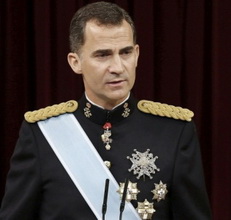 İspaniyada ötən il dekabrın 20-də keçirilmiş parlament seçkisində hakim Xalq Partiyası həm aşağı, həm də yuxarı palatada nisbi çoxluq qazanıb. Sosialist Fəhlə Partiyası, Podemos Partiyası, Vətəndaşlar Partiyası seçki yarışında sonrakı yerləri tutublar. 350 yerlik aşağı palatada heç bir partiyanın təkbaşına hökumət qurmaq imkanı olmayıb, koalisiya yaratmaq təşəbbüsləri isə uğursuzluqla bitib.Hərracda 45,6 milyon dollar satıldı03.05.2016Mayın 3-də Dövlət Neft Fondu hərraca 50 milyon ABŞ dolları məbləğində vəsait çıxarıb, 7 banka 5,6 milyon dollar, Mərkəzi Banka isə 40 milyon dollar satıb.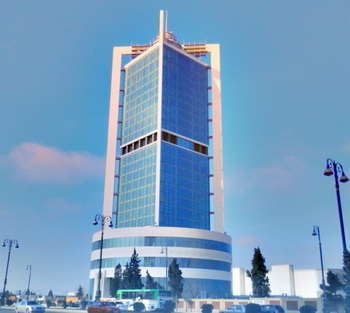 Transparency.az bildirir ki, bununla Neft Fondunun il ərzində keçirilən hərraclarda satdığı valyutanın həcmi 1 milyard 602,4 milyon dollara çatıb.2016-cı ilin hərraclarında Mərkəzi Bankın özündən 685,4 milyon ABŞ dolları alınıb.İki qurumun satdığı vəsaitin həcmi üst-üstə 2 milyard 287,8 milyon dollardır.Vergi və sosial sığorta haqqından yayınma cəzaları ağırlaşır03.05.2016Vergi və sosial sığorta haqqından yayınma cəzaları ağırlaşır. Milli Məclisdən APA-ya verilən məlumata görə, prezidentin təqdimatı ilə Cinayət Məcəlləsinin 213-cü maddəsinə (Vergi ödəməkdən yayınma) əlavə və dəyişikliklər təklif olunur.Nəzərdə tutulan yeniliyə görə, xeyli miqdarda vergiləri və ya məcburi dövlət sosial sığorta haqlarını ödəməkdən yayınma cinayət nəticəsində vurulmuş ziyanın iki mislindən dörd mislinə qədər miqdarda cərimə və ya üç ilədək müddətə müəyyən vəzifə tutma və ya müəyyən fəaliyyətlə məşğul olma hüququndan məhrum edilməklə və ya edilməməklə üç ilə qədər azadlıqdan məhrumetmə ilə cəzalandırılır.Eyni əməllər mütəşəkkil dəstə tərəfindən törədildikdə və yaxud külli miqdarda törədildikdə cinayət nəticəsində vurulmuş ziyanın üç mislindən beş mislinə qədər miqdarda cərimə, üç ilədək müddətə müəyyən vəzifə tutma və ya müəyyən fəaliyyətlə məşğul olma hüququndan məhrum edilməklə və ya edilməməklə üç ildən yeddi ilədək müddətə azadlıqdan məhrumetmə ilə cəzalandırılır.Maddənin qeyd hissəsinə təklif edilən düzəlişə görə, külli miqdar dedikdə 100 min manatdan yuxarı məbləğ götürülür.Layihə Milli Məclisin plenar iclasına tövsiyə olunub və mayın 6-da müzakirəyə çıxarılacaq.Hazırda xeyli miqdarda vergiləri və ya məcburi dövlət sosial sığorta haqlarını ödəməkdən yayınma üç ilədək müddətə müəyyən vəzifə tutma və ya müəyyən fəaliyyətlə məşğul olma hüququndan məhrum edilməklə və ya edilməməklə min manatdan iki min manatadək miqdarda cərimə və ya iki ilədək müddətə islah işləri və ya üç ilədək müddətə azadlıqdan məhrumetmə ilə cəzalandırılır.Eyni əməllər mütəşəkkil dəstə tərəfindən törədildikdə və ya külli miqdarda törədildikdə üç ilədək müddətə müəyyən vəzifə tutma və ya müəyyən fəaliyyətlə məşğul olma hüququndan məhrum edilməklə və ya edilməməklə üç ildən yeddi ilədək müddətə azadlıqdan məhrumetmə cəzası düşür.Xeyli miqdar dedikdə iki min manatdan əlli min manatadək olan məbləğ, külli miqdar dedikdə isə əlli min manatdan yuxarı olan məbləğ başa düşülür.Ermənistan hökuməti Dağlıq Qarabağ rejimini tanımaq layihəsini müzakirəyə çıxarır03.05.2016
Ermənistan hökuməti mayın 5-də keçiriləcək iclasının gündəliyinə Dağlıq Qarabağı müstəqil dövlət kimi tanımaq barədə qanun layihəsinin müzakirəsini daxil edib. Layihənin müəllifləri deputatlar Zarui Postancyan və Qrant Baqratyandır. Sonuncu əvvəllər Ermənistanın baş naziri postunu tutub.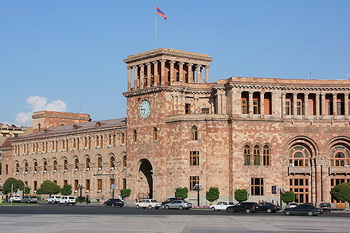 Novator.az xəbər verir ki, hökumətin iclasında layihəni xarici işlər naziri Edvard Nalbandyan təqdim edəcək. Layihə dəstək qazansa, parlamentə göndəriləcək.Dağlıq Qarabağı müstəqil dövlət kimi tanımağı nəzərdə tutan layihənin müəllifləri qeyd edir ki, məsələ Ermənistanla bölgə təmsilçilərinin apardığı müzakirələrin nəticəsidir, hazırkı xarici amillərdən və gələcək mümkün proseslərdən qaynaqlanır.1923-cü il iyulun 7-də Azərbaycan Sovetləri Mərkəzi İcraiyyə Komitəsinin dekreti ilə Azərbaycan Sovet Sosialist Respublikasının tərkibində Dağlıq Qarabağ Muxtar Vilayəti yaradılıb.1991-ci il sentyabrın 2-də Dağlıq Qarabağ özünü müstəqil dövlət elan edib. Həmin il noyabrın 26-da Azərbaycan Respublikası parlamentinin qərarı ilə Dağlıq Qarabağ Muxtar Vilayəti ləğv olunub.Dağlıq Qarabağın statusuna görə, muxtar vilayət Əsgəran, Hadrut, Mardakert, Martuni, Şuşa rayonları və vilayət tabeli Stepanakert şəhərindən ibarət olub.Hazırda bölgədə işğalçı rejim hakimdir. 1991-1993-cü illərdə Ermənistan Dağlıq Qarabağ vilayətini və daha 7 rayonu işğal edib.Əmək və Əhalinin Sosial Müdafiəsi Nazirliyi elektron xidmət statistikası yayıb03.05.2016Əmək və Əhalinin Sosial Müdafiəsi Nazirliyi bildirir ki, aprel ayında vətəndaşlar qurumun elektron xidmətlərindən 637674 dəfə faydalanıblar, bu da həmin dövrdə “E-hökumət” portalı üzrə ümumi istifadənin 33 faizə qədərini təşkil edib.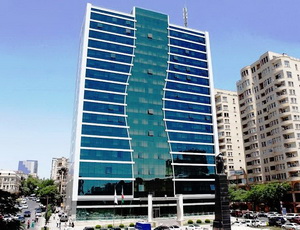 Ötən ay əhali nazirliyin “Ünvanlı sosial yardımla bağlı müraciətin edilməsi” e-xidmətindən 223012 dəfə, “Əmək müqaviləsi bildirişlərinin qeydiyyata alınması və bu barədə işəgötürənə məlumatın verilməsi” e-xidmətindən 185006 dəfə, “Əmək qabiliyyətinin müvəqqəti itirilməsinə görə müavinətlə bağlı haqq-hesab cədvəlinin təqdim edilməsi” e-xidmətindən 43533 dəfə, “Uşağın üç yaş tamam olanadək ona qulluq etməyə görə müavinətlə bağlı haqq-hesab cədvəlinin təqdim edilməsi” e-xidmətindən 42216 dəfə yararlanıb.Hesabata görə, aprel ayında mart ayı ilə müqayisədə Əmək və Əhalinin Sosial Müdafiəsi Nazirliyinin e-xidmətlərindən istifadə sayı 21,5 faiz çoxalıb.Təhsil Nazirliyi bir ayda 16075 müraciət qəbul edib03.05.2016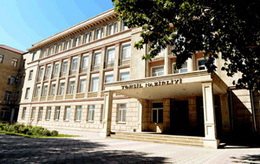 Təhsil Nazirliyi telefon məlumat mərkəzinə (“Qaynar xətt” xidməti: 146) daxil olan zənglər və vətəndaşların qəbulu mərkəzində 2016-cı ilin aprel ayında vətəndaşlara göstərilən xidmətlərlə bağlı statistika açıqlanıb. Edu.gov.az xəbər verir ki, ay ərzində 16075 müraciət qəbul edilib.Statistikaya əsasən, telefon məlumat mərkəzinə 11701 zəng (2015-ci ilin müvafiq dövrü ilə müqayisədə 1,6 dəfə çox) daxil olub. Vətəndaşların qəbulu mərkəzində isə bu dövrdə 4374 vətəndaşa xidmət göstərilib, 1428 sənəd (794 məktub, 474 ərizə, 160 digər sənəd) qəbul olunub və qeydiyyata alınıb.Daxil olan müraciətlərdə daha çox ali təhsil sənədlərinin (diplomların) tanınması (nostrifikasiya), müəllimlərin işə qəbulu və yerdəyişməsi, ümumi təhsil məktəblərinin 1-ci siniflərinə qəbul, yerli ali təhsil müəssisələrinə köçürülmə və bərpa olunma, təhsil haqqından azad edilmə ilə bağlı məsələlər əksini tapıb.Azərbaycanda nə qədər pensiyaçı var?03.05.2016Əmək və Əhalinin Sosial Müdafiəsi Nazirliyi əmək pensiyası alan şəxslərin sayını açıqlayıb. Dövlət Sosial Müdafiə Fondunun 1 aprel məlumatına görə, ölkədə 1 milyon 303 min 252 nəfər əmək pensiyası alır. Onların 536 min 659 nəfəri kişi, qalanları qadınlardır.Əmək pensiyası ilə təmin olunanların 781 min 576 nəfəri yaşa görə, 375 min 884 nəfəri əlilliyə görə, 145 min 792 nəfəri isə ailə başçısının itirilməsinə görə pensiya alır.Nazirlik bildirir ki, ölkədə əmək pensiyalarının orta aylıq məbləği 2016-cı ilin əvvəli ilə müqayisədə 6,8 faiz artaraq 189,9 manata, o cümlədən yaşa görə pensiyaların orta aylıq məbləği 210,8 manata çatıb.Ekspertlər “Bank Standard” böhranını necə şərh edir?03.05.2016
Maliyyə Bazarlarına Nəzarət Palatasının Direktorlar Şurası mayın 3-dən “Bank Standard”a müvəqqəti inzibatçı təyin edib. Direktorlar Şurasının sədri Rüfət Aslanlı mayın 3-də keçirdiyi mətbuat konfransında deyib ki, son dövrlər “Bank Standard”ın aktivlərinin keyfiyyətinin pisləşməsi nəticəsində bankın likvidlik və kapital mövqeyi zəifləyib, kreditorlar qarşısında öhdəliklərin icrasında çətinliklər yaranıb. Onun sözlərinə görə, “Bank Standard”dakı likvidlik probleminin həlli üçün dövlət öz dəstəyini verəcək.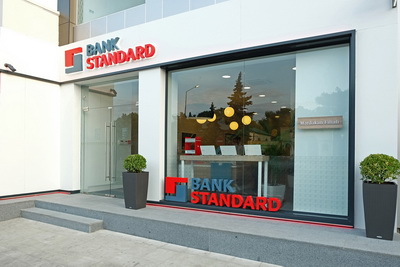 APA bildirir ki, palatanın müraciəti əsasında Mərkəzi Bankın İdarə Heyəti müvafiq qərar qəbul edib və 6 ay ərzində banka 15 milyon manat həcmində dəstək verəcək. Bankda likvid aktivlərin səfərbər edilməsi və lazım ola biləcək əlavə dövlət dəstəyinin həcminin, məbləğinin müəyyən edilməsi məqsədilə məhkəmənin qərarı ilə 1 ay müddətində fiziki və hüquqi şəxslərin əmanətləri üzrə ödənişlər dayandırılıb. Bu müddət ərzində dövlət dəstəyinin həcmi tam müəyyənləşdiriləcək.İqtisadçı ekspertlər bu məsələyə münasibət bildiriblər.Əkrəm Həsənov yazır ki, “Banklar haqqında” qanunun 57-ci maddəsinə əsasən, sağlamlaşdırma tədbirləri çökmüş və əslində bağlanmalı olan bank üçün həyata keçirilir: “Bank Standard” ona görə bağlanmır ki, sistem əhəmiyyətlidir və iridir, bağlanması, qanunun dili ilə desək, maliyyə sabitliyinin pozulmasına, ödəmələrdə sistem xarakterli böhrana, əmanətçilərin pul vəsaitlərinin kütləvi surətdə itirilməsinə və bank sisteminə etimada ciddi təhlükə yaradılmasına səbəb ola bilər. Buna görə də o, dövlət vəsaiti, yəni xalqın pulu hesabına xilas edilir.Ağır fəsadların qarşısını almaq, maliyyə sistemini xilas etmək üçün belə addım atılır, amma bankın bu vəziyyətə düşməsinin günahkarları da cəzasız qalmamalıdır. Bankın sahibləri və rəhbərləri ən pis halda bankı talayıb, ən yaxşı halda isə bərbad şəkildə idarə edib, Mərkəzi Bank isə belə pis bankın iriləşməsinə şərait yaradıb. Bu əməllərə görə dövlət xərcə düşür. Necə olur ki, kiçik borcunu ödəyə bilməyən vətəndaşın başına oyun açılır, amma bankı çökdürənlərə qarşı heç bir tədbir görülmür?! Hökumət əhalinin borcları üzrə güzəşt üçün pul vermir, amma batmış bankı xilas etmək üçün vəsait ayırır”.Ekspert xatırladır ki, “Banklar haqqında” qanunun 57.3-cü maddəsinə əsasən, bankın sağlamlaşdırılması haqda qərarı (tədbirlər planı ilə birgə) Nazirlər Kabineti təsdiq etməlidir: “Amma həmin qərar və tədbirlər planı yoxdur, dərc olunmayıb. Bütün məsələlər ilk növbədə hüquqi müstəvidə həll olunmalıdır. İqtisadi cəhətdən bankın sağlamlaşdırılması zəruri olsa da, öncə hüquqi çərçivəni gözləmək lazımdır. Hüquqi nəticələr isə şəffaf olmalı, bankı bu vəziyyətə qoyan şəxslərin məsuliyyətə cəlb edilməsi üçün tədbir görülməli, başqalarına dərs verilməlidir. Çünki bu bank hələ ilkdir, ardı da olacaq”.İqtisadçı ekspert Rövşən Ağayev də sağlamlaşdırma tədbirlərində öncə şəffaflığın təmin olunmasını vacib bilir: “Məsələ verilən borcun məbləğində yox, prosesin nə dərəcədə şəffaf getməsindədir. Sağlamlaşdırmaya ehtiyacı olan təkcə “Bank Standard” deyil. Ona görə hökumət parlamentdə və cəmiyyətdə müzakirə olunmaq şərti ilə bank sektorunun sağlamlaşdırılması üçün strategiyasını açıqlamalıdır. Sağlamlaşdırmanın prinsip və meyarları, dəstəyin həcm və formaları, gözlənilən risklər və onların önlənməsi yolları, gözlənilən nəticələr həmin sənəddə dəqiq əks etdirilməli və əsaslandırılmalıdır. Problemli kreditlər, kreditlərin yüksək konsentrasiyası (portfelin böyük hissəsinin az sayda borc götürənlərin əlində cəmlənməsi), banklarda səmərəsiz xərcləmələr hesabına izafi xərclər səhv menecmentin nəticəsidir. Yanlış menecmentə görə məsuliyyət və cəza olmayacaqmı?Heç olmazsa indiki prosesdə cəmiyyət üçün bütün məqamlar açıq olmalıdır. Bank xilas olmaq üçün dövlətdən yardım almaq istəyirsə, rəsmi sahiblərini açıqlamağa borcludur. Problemli kreditlərin həcmi, risk menecmentindən yol verilən yanlışlıqlar hesabat formasında ictimaiyyətə tam açıq olmalıdır. Dövlətdən dəstək alan bankların yaxın 5 ildə kredit strategiyası, risk menecmentinə yanaşması, bank xidmətlərinin inkişafı istiqamətində atacağı addımlar açıq müzakirələrə təqdim edilməlidir. Əks təqdirdə bank sektorunu xilas etmək mümkün olmayacaq”.Ekspert Samir Əliyev Maliyyə Bazarlarına Nəzarət Palatasının addımını düzgün sayır: “Ancaq narahatlıq doğuran məqam bundan sonrakı proseslərdir. Palatanın təklif etdiyi 15 milyon manat bankın problemi üçün kifayət etməyəcək. Bu vəsait yarım milyard manatdan çox depozit, ondan da çox kredit portfeli olan bank üçün müqayisəedilməz qədər azdır. Hökumətin gələcək planı ya aydın deyil, ya da yoxdur. Görünən odur ki, proseslər üçüncü dövlət bankının yaranmasına və ya Beynəlxalq Bankın daha da böyüməsinə doğru gedir. Fiziki və hüquqi şəxslərin əmanətləri üzrə ödənişlərə 1 aylıq moratorium götürüldükdən sonra (əgər uzadılmasa) dövlətin banka ayıracağı vəsait mütləq əmanətlərin ödənilməsinə gedəcək. Əmanətçilər, şirkətlər bankı tərk edəcək və nəticədə qurum getdikcə kiçiləcək. Hər bir halda hökumət lazımi vəsaiti ödəmək iqtidarında olmadığı üçün bankı tam xilas edə bilməyəcək”.Novruz Məmmədov: “Bu, Ermənistan rəhbərliyinin növbəti təxribatıdır”03.05.2016Prezident Administrasiyası rəhbərinin müavini, xarici əlaqələr şöbəsinin müdiri Novruz Məmmədov iki erməni deputatın Ermənistan hökumətinin Dağlıq Qarabağın müstəqilliyini tanıması təklifinə münasibət bildirib. AZƏRTAC-a müsahibəsində Novruz Məmmədov belə deyib: “Bu, Ermənistan rəhbərliyinin növbəti təxribatıdır. Görünür, aprelin əvvəllərində həyata keçirilən təxribatın davamıdır. Onlara cavab veriləcəyini bilirdilər. Əsas məqsədləri də bunu bəhanə edərək danışıqlar prosesini pozmaq, status-kvonu saxlamaq imiş. Ermənistan tərəfi bir daha sübut edir ki, onlar üçün beynəlxalq hüquq, BMT-nin Təhlükəsizlik Şurasının qətnamələri, eləcə də danışıqlar prosesi heç bir əhəmiyyət daşımır. Düşünürəm ki, həmsədrlər bu məsələyə mütləq münasibət bildirməlidirlər”.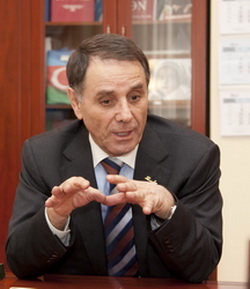 Ermənistan hökuməti mayın 5-də keçiriləcək iclasının gündəliyinə Dağlıq Qarabağı müstəqil dövlət kimi tanımaq barədə qanun layihəsinin müzakirəsini daxil edib. Layihənin müəllifləri deputatlar Zarui Postancyan və Qrant Baqratyandır. Sonuncu əvvəllər Ermənistanın baş naziri postunu tutub.Hökumətin iclasında layihəni xarici işlər naziri Edvard Nalbandyan təqdim edəcək. Layihə dəstək qazansa, parlamentə göndəriləcək.Azərbaycanın Dağlıq Qarabağ vilayəti 1991-ci il sentyabrın 2-də özünü müstəqil dövlət elan edib. 1991-1994-cü illərdə gedən qanlı müharibədə Ermənistan Dağlıq Qarabağ vilayətini və onun ətrafındakı 7 rayonu işğal edib. 1994-cü ildə elan olunan atəşkəsdən bəri ATƏT-in Minsk qrupu çərçivəsində aparılan sülh danışıqları heç bir nəticə vermir. ATƏT-in Minsk qrupuna ABŞ, Rusiya, Fransa həmsədrlik edir.Azərbaycanın Silahlı Qüvvələri bu il aprelin 2-dən 5-dək Qarabağ cəbhəsində atəşkəsi pozan işğalçı erməni birləşmələrinə qarşı cavab tədbiri keçirib. Əks-həmlədə Füzuli və Ağdərə istiqamətində yerləşən bəzi yüksəkliklər azad edilib.Mərkəzi Bank faiz dəhlizini dəyişdi03.05.2016Mayın 3-də açıqlama yayan Mərkəzi Bank makroiqtisadi sabitliyin təmin olunmasına yönəlmiş tədbirləri davam etdirdiyini bildirib: “Pul siyasətinin başlıca məqsədi olan qiymət sabitliyini təmin etmək üçün çevik monetar əməliyyatların aparılması istiqamətində zəruri işlər görülməkdədir. Milli iqtisadiyyatda və işgüzar fəallıqda müşahidə edilən son meyllər, məcmu tələbin həcmi və strukturunda baş verən son dəyişikliklər nəticəsində inflyasiyanın formalaşmış faktiki səviyyəsi və inflyasiyaya təsir edən əsas tsiklik və struktur amillərin davranışı, habelə inflyasiya gözləntilərinin sabitləşməsi faiz dəhlizinin yuxarı həddinin aşağı endirilməsini şərtləndirir. Son dövrlər dövlət qiymətli kağızları üzrə gəlirlikdə, habelə banklararası pul bazarında faiz dərəcəsində müşahidə edilən meyllər də buna əsas verir.Digər tərəfdən Mərkəzi Bank makroiqtisadi və maliyyə sabitləşdirilməsi siyasəti çərçivəsində müvafiq iqtisadi qurumlarla birgə razılaşdırılmış pul proqramına uyğun olaraq pul kütləsinin nəzərdə tutulan artım templərinə nail olmaq üçün müvafiq həcmdə likvidliyin sterilizasiyası əməliyyatlarının da aparılmasını planlaşdırır. Bu isə faiz dəhlizinin aşağı həddinin qaldırılmasını zəruri edir. Faiz dəhlizinin aşağı həddinin qaldırılması ilə sterilizasiya əməliyyatlarının aparılması milli valyutada yığımların cəlbediciliyini yüksəltməklə manata olan inamın artması və valyuta bazarında tarazlığın dəstəklənməsi baxımından da əhəmiyyətlidir.Bütün bunları, habelə cari il üçün sıx kooordinasiya rejimində həyata keçirilməsi nəzərdə tutulan monetar, fiskal və maliyyə sabitliyi siyasətlərindən irəli gələn vəzifələri nəzərə alaraq Mərkəzi Bankın İdarə Heyəti 3 may 2016-cı ildən uçot dərəcəsini 7% səviyyəsində dəyişməz saxlamaqla likvidlik əməliyyatları üzrə faiz dəhlizinin aşağı həddini 2%-dən 4%-ə qaldırmaq, yuxarı həddini isə 17%-dən 15%-ə endirmək barədə qərar qəbul edib.Mərkəzi Bank faiz dəhlizinin aşağı və yuxarı hədləri səviyyəsində olan faiz dərəcələri ilə 1 gündən 7 günədək olan müddətə likvidliyin verilməsi və cəlb olunması əməliyyatları həyata keçirir. Banklar qısamüddətli likvidliyin idarə olunması məqsədilə Mərkəzi Bankın çərçivə aləti olan 1-7 günlük repo/əks-repo əməliyyatlarından öz təşəbbüsləri ilə məhdudiyyətsiz olaraq istifadə edə bilərlər”.Cəbhə xəttində yeni itki. Raket və Artilleriya Qoşunları isə təlimlərə başlayıb04.05.2016Müdafiə Nazirliyinin rəsmi məlumatına görə, mayın 3-ü qoşunların təmas xəttində düşmənlə atışmada Azərbaycan Silahlı Qüvvələrinin əsgəri Yüzbəyov Əmrah Aydın oğlu şəhid olub. Şəhidin yaxınlarına, əzizlərinə dərin hüznlə başsağlığı verən Müdafiə Nazirliyi bildirir ki, qoşunların təmas xəttində vəziyyətin növbəti dəfə gərginləşdirilməsinə görə məsuliyyət bütünlüklə Ermənistanın cinayətkar hərbi-siyasi rəhbərliyinin üzərinə düşür.Ermənistan Azərbaycanın Dağlıq Qarabağ bölgəsini, Laçın, Kəlbəcər, Qubadlı, Zəngilan, Cəbrayıl, Füzuli, Ağdam rayonlarını işğal edib.Azərbaycanın Silahlı Qüvvələri bu il aprelin 2-dən 5-dək Qarabağ cəbhəsində atəşkəsi pozan işğalçı erməni birləşmələrinə qarşı cavab tədbiri keçirib. Əks-həmlədə Füzuli və Ağdərə istiqamətində yerləşən bəzi yüksəkliklər azad edilib. Aprelin 5-də Rusiyanın vasitəçiliyi ilə atəşkəs razılığına gəlinib.Nazirliyin başqa bir rəsmi xəbərində deyilir ki, Raket və Artilleriya Qoşunlarının təlimləri başlayıb: “Təlimlərdə Rusiyadan alınaraq qoşunların silahlanmasına yeni daxil olan “Msta S” özüyeriyən haubitsaların praktiki istifadəsi həyata keçirilir. Döyüş vəziyyətinə uyğun səhra şəraitində keçirilən təlimlərdə yüksək dağıdıcı qüvvəli artilleriya sistemlərinin döyüş atışı vəziyyətinə gətirilməsi, digər qoşun növləri ilə uzlaşmada effektiv tətbiqi və hərbi elementlərin praktiki icrası təkmilləşdirilir. Təlimlərdə müxtəlif məsafələrdə yerləşən tək və cəm halında olan şərti hədəflərin pilotsuz uçuş aparatı vasitəsilə aşkarlanması, koordinatların təyin olunaraq məhv edilməsi üzrə tapşırıqlar da yerinə yetirilir”.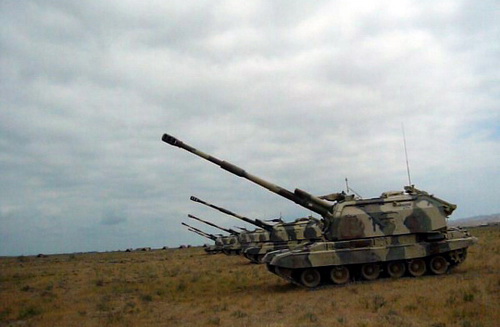 Azərbaycanın Xarici İşlər Nazirliyi Ermənistana xəbərdarlıq etdi04.05.2016
Azərbaycanın Xarici İşlər Nazirliyi Ermənistan hökumətinin “Dağlıq Qarabağın müstəqilliyinin tanınması” adlı qanun layihəsini nəzərdən keçirmək niyyətinə münasibət bildirib.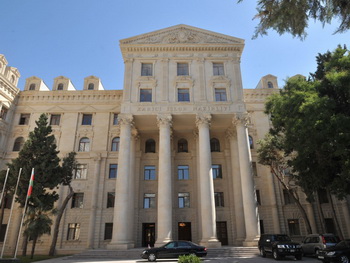 Ermənistan hökuməti mayın 5-də keçiriləcək iclasının gündəliyinə Dağlıq Qarabağı müstəqil dövlət kimi tanımaq barədə qanun layihəsinin müzakirəsini daxil edib. Layihənin müəllifləri deputatlar Zarui Postancyan və Qrant Baqratyandır. Hökumətin iclasında layihəni xarici işlər naziri Edvard Nalbandyan təqdim edəcək. Layihə dəstək qazansa, parlamentə göndəriləcək.XİN-in mətbuat xidmətindən AZƏRTAC-a bildiriblər ki, müzakirələrin nəticələrindən asılı olmayaraq Ermənistan bu cür təxribatçı əməli ilə beynəlxalq hüququn norma və prinsipləri, BMT Təhlükəsizlik Şurasının 1993-cü ildə qəbul edilmiş müvafiq qətnamələri, həmçinin digər beynəlxalq təşkilatların münaqişə ilə bağlı müvafiq sənəd və qərarlarını növbəti dəfə kobud şəkildə pozmuş olur: “BMT Təhlükəsizlik Şurası öz qətnamələrində Dağlıq Qarabağın Azərbaycanın ayrılmaz tərkib hissəsi olduğunu birmənalı olaraq təsdiq edib və işğalçı qüvvələrin Azərbaycanın bütün işğal edilmiş ərazilərindən dərhal, tam və qeyd-şərtsiz çıxarılmasını tələb edib.Mütəmadi olaraq təxribatçı əməllər həyata keçirməklə, o cümlədən atəşkəs rejimini pozmaqla, Ermənistan və Azərbaycan silahlı qüvvələrinin təmas xətti və iki ölkənin sərhədi boyunca Azərbaycanın şəhər və kəndlərini atəşə tutmaqla Ermənistan vəziyyətin dondurulması və danışıqlar prosesində hər hansı irəliləyişin əldə edilməsinin qarşısının alınmasına nail olmaq məqsədi güdür.Öz silahlı təxribatlarına sarsıdıcı cavab alan, Azərbaycanın hərbi sahədə artan gücünə tab gətirmək və status-kvonun saxlanmasını davam etdirmək qabiliyyətində olmadığını dərk edən Ermənistan rəhbərliyi məsuliyyətsiz hərəkətlərinin nəticələri haqqında düşünmədən vəziyyətin siyasi partlayışına və münaqişənin sülh yolu ilə həllinin pozulmasının hazırlığına başlayıb. Ermənistan tərəfi başa düşür ki, münaqişənin həlli prosesində işğal edilmiş Azərbaycan ərazilərinin azad edilməsi qaçılmazdır.Bu cür addımlarla Ermənistan rəhbərliyi həm də özünün təcavüzkar və işğalçı siyasətinin aşkar uğursuzluğuna haqq qazandırmağa və öz daxili siyasi ambisiyaları naminə erməni cəmiyyətinin hərbi və ekstremist mövqe tutan ayrı-ayrı dairələrinin tələblərini təmin etməyə çalışır. Əgər bu təxribat həyata keçirilərsə, bunun nəticələri ilə bağlı bütün məsuliyyət Ermənistan və onun rəhbərliyinin üzərinə düşəcək”.Azərbaycanın Dağlıq Qarabağ vilayəti 1991-ci il sentyabrın 2-də özünü müstəqil dövlət elan edib. 1991-1994-cü illərdə Ermənistan Dağlıq Qarabağ vilayətini və onun ətrafındakı 7 rayonu işğal edib. 1994-cü ildə elan olunan atəşkəsdən bəri ATƏT-in Minsk qrupu çərçivəsində aparılan sülh danışıqları heç bir nəticə vermir.Azərbaycanın Silahlı Qüvvələri bu il aprelin 2-dən 5-dək Qarabağ cəbhəsində atəşkəsi pozan işğalçı erməni birləşmələrinə qarşı cavab tədbiri keçirib. Əks-həmlədə Füzuli və Ağdərə istiqamətində yerləşən bəzi yüksəkliklər azad edilib.İndiana ştatı prezidentliyə bir iddiaçının yolunu kəsdi04.05.2016
ABŞ-ın İndiana ştatında prezidentliyə iddiaçıların ilkin seçkisi keçirilib. Novator.az-ın məlumatına görə, mayın 3-də keçirilən ilkin seçkidə Respublikaçılar Partiyasından Donald Tramp qalib gəlib. Onun iki rəqibindən biri – Ted Kruz İndiana məğlubiyyətindən sonra yarışdan çəkildiyini açıqlayıb. Con Keysiç isə mübarizəni davam etdirəcəyini bildirib.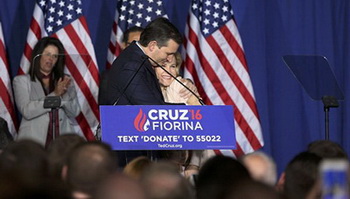 Prezident seçkisi 2016-cı il noyabrın 8-də olacaq. Həm respublikaçılar, həm də demokratlar prezidentliyə namizədi yayda keçiriləcək qurultaylarında seçməlidir. İlkin seçki yarışı qurultaya nümayəndə toplamaq üçündür.Respublikaçılar Partiyasından namizəd olmaq üçün qurultaya azı 1237 nümayəndə toplamaq lazımdır. Hazırda Donald Trampın 1053 səsi var. Con Keysiç isə 156 nümayəndəyə sahibdir.İndianada demokratların yarışına gəlincə, mayın 3-də Berni Sanders üstün olub.Demokratlar Partiyasından namizəd olmaq üçün 2383 səs gərəkdir. Hazırda Hillari Klinton qurultaya 2199, Berni Sanders 1409 nümayəndə qazanıb.olların məzənnəsi qalxıb, avro və rubl ucuzlaşıb04.05.2016Mayın 4-də ABŞ dollarının kursu qalxıb. Ötən gün 1,5066 manata təklif olunan 1 dollar bu gün 1,5094 manata satılır.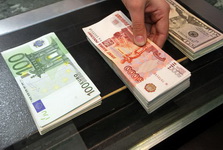 Avronun məzənnəsində isə enmə var. Transparency.az-ın məlumatına görə, 1 avro 1,7377 manatdan 1,7336 manata enib.Rusiya rublu da ucuzlaşıb. 1 rubla Mərkəzi Bank 0,0227 manat qiymət qoyub. Dünən kurs 0,0232 manat idi.Əmək müqaviləsi bildirişləri üzrə yeni hesabat04.05.2016
Əmək və Əhalinin Sosial Müdafiəsi Nazirliyinin hesabatına görə, əmək müqaviləsi bildirişləri üzrə elektron informasiya sistemindən istifadə statistikası aprel ayında mart ayı ilə müqayisədə 15 faiz artaraq 198 392-yə çatıb. 185 006 istifadə “Əmək müqaviləsi bildirişlərinin qeydiyyata alınması və bu barədə işəgötürənə məlumatın verilməsi” e-xidmətinə müraciətləri əhatə edib. Bağlanan hər bir əmək müqaviləsi, müqaviləyə dəyişiklik edilməsi, yaxud xitam verilməsi müvafiq bildiriş formasında “Elektron hökumət” portalındakı (www.e-gov.az) bu e-xidmət vasitəsilə elektron qeydiyyatdan keçirilərək rəsmiləşdirilir.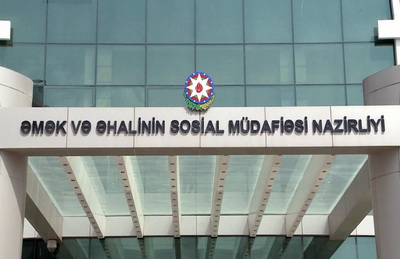 Sistemdən istifadə hallarının 13386-sı “Əmək müqaviləsi bildirişləri barədə məlumatların işçilər tərəfindən əldə edilməsi” e-xidmətinə yönəlib. Hər bir işçinin “E- hökumət” portalına daxil olaraq həmin e-xidməti seçməklə onunla bağlanmış əmək müqaviləsi bildirişi barədə real vaxt rejimində məlumat əldə etmək imkanı var.2014-cü ilin iyulun 1-dən tətbiq olunan əmək müqaviləsi bildirişləri üzrə elektron informasiya sistemindən bu ilin 1 mayınadək 5 232 218 dəfə istifadə edilib.30 gün iclasa gəlməyən deputatın mandatı geri alınacaq04.05.2016Rusiya prezidenti Vladimir Putin parlament iclaslarından üzrsüz yayınan deputatların mandatının alınması ilə bağlı qanun imzalayıb.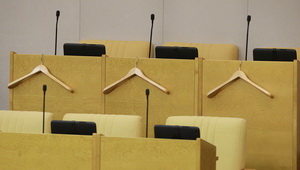 Novator.az xəbər verir ki, “Federasiya Şurası üzvünün və Dövlət Duması deputatının statusu” qanununda yeniliyə görə, 30 təqvim günü və ondan artıq müddətə öz vəzifəsini yerinə yetirməyən deputatın mandatı əlindən alınacaq.Deputatın istefası təşəbbüsünü üzvü olduğu fraksiya və ya komitə irəli sürə bilər. Mandatın vaxtından əvvəl alınması üçün əsasları Dumanın etika komissiyası müəyyən edir.Rusiyalılar informasiyanı ən çox haradan alır?04.05.2016Ümumrusiya İctimai Rəyi Öyrənmə Mərkəzi əhalinin hansı mənbədən informasiyaya üstünlük verdiyini araşdırıb. Novator.az xəbər verir ki, sorğunun mayın 4-də açıqlanan nəticələrinə görə, Rusiya əhalisinin 57%-i xəbərləri televiziyadan, 27%-i isə internetdən izləyir.Respondentlərin 3%-i informasiya almaq üçün radiodan, 3%-i qəzetdən, 1%-i isə jurnaldan istifadə etdiyini deyib.Hər 5 respondentdən biri (21%) televiziyadakı xəbər verilişlərinin bir neçə il əvvəlki proqramlardan maraqsız olduğunu qeyd edib.KİV-lərə etimada gəlincə, mərkəzi televiziya kanallarının verilişləri öndədir. Rusiya əhalisinin 75%-i mərkəzi televiziya kanallarına daha çox inanır.1600 nəfərin qatıldığı sorğu Rusiyanın 46 vilayətinin 130 yaşayış məntəqəsində keçirilib.15 milyon manatlıq dövlət istiqrazları üzrə hərrac keçirilib04.05.2016
Mayın 3-ü Bakı Fond Birjasında Maliyyə Nazirliyinin tədavül müddəti 91 gün olan 15 milyon manat məbləğində dövlət istiqrazları üzrə hərrac keçirilib. İnvestorların təqdim etdiyi sifarişlərin nominal üzrə ümumi məbləği 44,5 milyon manat olub.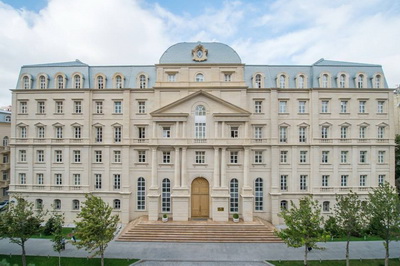 Maliyyə Nazirliyi 15 milyon manat məbləğində dövlət istiqrazlarının rəqabətli sifarişlər üzrə kəsmə qiymətini 97,1320 (gəlirlilik 12,0075%), orta ölçülmüş qiymətini isə 97,2377 (gəlirlilik 11,5524%) səviyyəsində müəyyən edib.İstiqrazların ödəmə müddəti 2 avqust 2016-cı ildir.Xəbəri Maliyye.gov.az yayıb.Müharibə əlilinin cəzası azaldıldı04.05.2016Mayın 4-də Ali Məhkəmə həbsdə olan AXCP Ali Məclisi Rəyasət Heyətinin üzvü, Qarabağ müharibəsi əlili Asif Yusiflinin kassasiya şikayətinə baxıb. Azadliq.org-un məlumatına görə, məhkum veteranın cəzası 7 il 6 aydan 6 ilə endirilib.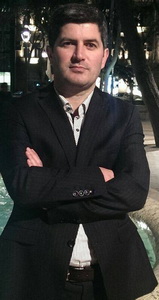 Vəkil Fəxrəddin Mehdiyev Ali Məhkəmədən bəraət hökmü çıxarılmasını xahiş edib. O qeyd edib ki, məhkəmə prosesində Asif Yusiflinin təqsiri sübuta yetirilməyib, həmçinin şikayətçi iddiasını geri çəkib.Vəkil deyib ki, Asif Yusifliyə azad olmaq imkanı yaradan istənilən qərarı məqbul sayır. Asif Yusiflinin iki azyaşlı övladının olduğunu, uşaqlardan birinin şəkərdən əziyyət çəkdiyini vurğulayan vəkil müdafiə etdiyi şəxsin Qarabağ əlili olmasına da diqqət çəkib. Fəxrəddin Mehdiyev deyib ki, Qarabağ münaqişəsinin indiki həssas məqamında Asif Yusiflinin azad edilməsini bütün veteranlar alqışlayar.Amma məhkəmə Asif Yusiflini azadlığa buraxmayıb. Vəkil qərardan Ali Məhkəmə Plenumuna və Avropa İnsan Hüquqları Məhkəməsinə şikayət ediləcəyini söyləyib.Asif Yusifli 2014-cü il noyabrın 25-də dələduzluq və sənədlərin saxtalaşdırılması ittihamı ilə tutulub. Ona 7 il 6 ay müddətinə azadlıqdan məhrumetmə cəzasını ötən il Bakı Ağır Cinayətlər Məhkəməsi kəsib. Bakı Apellyasiya Məhkəməsi hökmü qüvvədə saxlayıb.Ermənistanda 4 ayda 685,6 milyon dollar vergi yığılıb04.05.2016Ermənistanın Dövlət Gəlirləri Komitəsi 2016-cı ilin ilk 4 ayı ilə bağlı hesabat yayıb. Hesabatda qeyd olunur ki, vergi və gömrük orqanları yanvar-aprel aylarında dövlət büdcəsinə 328 milyard dram köçürüb. Bu, 685,6 milyon ABŞ dolları deməkdir.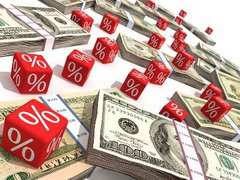 Dövlət büdcəsinə vergi və gömrük orqanlarının köçürdüyü vəsaitin ötən ilin yanvar-aprel ayları ilə müqayisədə 5 milyard dram (10,4 milyon dollar) atdığı xəbər verilir.Ötən ay Ermənistanda dövlət gəlirləri orqanı Maliyyə Nazirliyinin tərkibindən çıxarılıb. Yeni yaradılan Dövlət Gəlirləri Komitəsi vergi və gömrük qurumlarını idarə edir. Yeni qurumun yaradılması mart-aprel aylarında vergi daxilolmalarını artırıb. Yanvar-fevral aylarında dövlət büdcəsinə 148,4 milyard dram vergi köçürülmüşdü, sonrakı iki ayda isə 178,3 milyard dram daxilolma qeydə alınıb.Transparency.az bildirir ki, 2016-cı ilin yanvar-mart ayları ərzində Azərbaycanın Vergilər Nazirliyinin xətti ilə dövlət büdcəsinə 1 milyard 542,4 milyon manat (1 milyard 24,3 milyon ABŞ dolları) vəsait daxil olub, proqnoz tapşırığına 101,4 faiz əməl edilib.Açıq hökumətə dair üçillik fəaliyyət planı necə icra olunub?04.05.2016
Mayın 4-də “Şəffaflıq Azəbaycan” Korrupsiyaya Qarşı Mübarizə İctimai Birliyi Bakıdakı Beynəlxalq Mətbuat Mərkəzində “Açıq hökumətin təşviqinə dair 2012-2015-ci illər üçün milli fəaliyyət planı” üzrə görülmüş tədbirlərin monitorinqi əsasında hazırlanan hesabatı müzakirəyə çıxarıb. Təşkilatın ekspertlər qrupunun koordinatoru Dünya Camalova milli fəaliyyət planının icra vəziyyətinin monitorinqinin nəticələri və tövsiyələr haqqında məlumat verib. Qeyd olunub ki, hökumətin üzərinə götürdüyü öhdəliklərin 9 istiqamət üzrə icra vəziyyətinin monitorinqi aparılıb: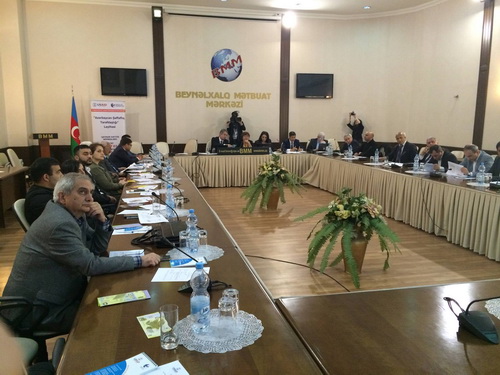 — İnformasiya əldə edilməsinin asanlaşdırılması;— Dövlət orqanlarının öz fəaliyyətləri barədə ictimaiyyətə müntəzəm məlumat verməsi;— Normativ hüquqi aktların vahid elektron bazasının fəaliyyətinin təkmilləşdirilməsi;— Dövlət orqanlarının fəaliyyətində ictimaiyyətin iştirakının genişləndirilməsi;— Elektron xidmətlərin təkmilləşdirilməsi;— Maliyyə nəzarətini həyata keçirən orqanların fəaliyyətində şəffaflığın artırılması;— Vergi nəzarəti və yoxlamaları prosesində şəffaflığın artırılması;— Mineral ehtiyatların hasilatı ilə məşğul olan sənaye sahələrində şəffaflığın artırılması;— Açıq hökumət təşəbbüsü üzrə maarifləndirici materialların nəşri və əhali arasında paylanması.Məlumat verilib ki, ombudsman, Mərkəzi Bank, Auditorlar Palatası və Hesablama Palatası da daxil olmaqla 42 mərkəzinə, 45 yerli icra orqanına informasiya sorğusu göndərilərək 2014-cü ildə milli fəaliyyət planının icrası sahəsində görülən işlərə dair hesabat istənilib. Mərkəzi qurumların 28-i, yerli icra hakimiyyətlərinin isə 10-u sorğuya məktubla cavab verib.Hər bir öhdəlik qrupunun əsas və köməkçi fəaliyyət növlərinin icra səviyyəsi 0-3 bal şkalası əsasında qiymətləndirilib.Transparency.az-ın məlumatına görə, Dünya Camalova bildirib ki, monitorinq zamanı ən yüksək göstərici “vergi nəzarəti və yoxlamaları prosesində şəffaflığın artırılması” və “mineral ehtiyatların hasilatı ilə məşğul olan sənaye sahələrində şəffaflığın artırılması”, ən aşağı göstərici isə “informasiya əldə edilməsinin asanlaşdırılması” istiqamətləri üzrə olub.Monitorinq nəticəsində bunlar aşkar edilib:— ümumi nəticələri mənfiyə doğru dəyişdirən amil – yerli icra hakimiyyəti orqanlarının fəaliyyətsizliyidir;— dövlət qurumlarında informasiya azadlığı üzrə məsul şəxs ilə mətbuat katibinin vəzifə və səlahiyyət bölgüsünün sərhədləri məlum deyil;— bəzi mərkəzi icra hakimiyyəti orqanları hər gün öz fəaliyyəti haqqında informasiyaları geniş təbəqələrə yaymaqda maraqlı görünür, digərlərinin fəaliyyətində problemlər müşahidə edilir;— 2015-ci il fəaliyyət planının icrasında sonuncu il olsa da, Nazirlər Kabinetinin Milli Məclisə təqdim olunan hesabatında bu dəfə də onun icrasına dair sistemli məlumata yer ayrılmayıb;— ölkənin qanunvericilik reyestrinin elektron variantı olan huquqiaktlar.gov.az internet səhifəsində yeniləmələr bəzən gec aparılır və elektron bazaya daxil olmaqda fasilələr yaranır;— açıq hökumətin təşviqinə dair milli fəaliyyət planında nəzərdə tutulan öhdəliklərin icrası ilə bağlı məlumatların, hesabatların dövlət qurumlarının saytına yerləşdirilməməsi, bəzi dövlət qurumlarının rəsmi sorğulara cavab olaraq hesabatın təqdimatından imtina etməsi onun icrasının obyektiv qiymətləndirilməsini çətinləşdirir;— ictimai əhəmiyyət kəsb edən qanun layihələrinin hazırlanması prosesinə vətəndaş cəmiyyəti nümayəndələrinin cəlb edilməsi və ictimai dinləmələrin keçirilməsinə az sayda dövlət qurumu əməl edir. Eyni zamanda qanun layihələrini ictimai müzakirəyə çıxaranlar qanunvericiliyin tələblərinə tam əməl etmirlər;— mühüm qərarların qəbulunda ictimaiyyətin iştirakını genişləndirmək vasitəsi kimi internet səhifələrindən istifadə edilməsi ilə bağlı texniki işlər (müraciətlərin elektron şəkildə qəbulu, sual-cavab səhifələrinin yaradılması və sair) başa çatdırılsa da, faktiki olaraq prosesin interaktiv aparılmasını təsdiq edən faktlar yetərli deyil;— dövlət maliyyə nəzarəti orqanlarının fəaliyyətini tənzimləyən vahid qanunvericilik bazası formalaşdırılmayıb;— dövlət maliyyə nəzarətini həyata keçirən qurumların özlərinin fəaliyyətində açıqlığın və hesabatlılığın təmin olunmasına ciddi ehtiyac var;— dövlət müəssisələrinin maliyyə hesabatlarının beynəlxalq standartlarına və ya milli mühasibat uçotu standartlarına uyğun olaraq tərtib edilmiş maliyyə hesabatlarının auditor rəyi ilə birlikdə dərc edilməsinə nəzarət mexanizmləri təkmil deyil;— Vergilər Nazirliyi və Dövlət Neft Fondu milli fəaliyyət planı üzrə öhdəsinə düşən fəaliyyətləri ən yaxşı icra edən qurumlardır;— mərkəzi və yerli icra hakimiyyətlərinin büdcələrindən açıq hökumət təşəbbüsü üzrə maarifləndirici materialların nəşri, yayılması və fəaliyyət planında nəzərdə tutulan tədbirlərin icrası üçün vətəndaş cəmiyyəti institutlarına maliyyə dəstəyinin verilməsini tənzimləyən müddəalar yoxdur.Tədbirdə vətəndaş cəmiyyəti nümayəndələri monitorinqin nəticələrinə münasibət bildirib, bəzi nöqsanları sadalayıb və təkliflər səsləndiriblər. Qeyd olunub ki, monitorinqin nəticələri əsasən kəmiyyət indikatorları əsasında hesablanıb, tədqiqatlar zamanı real vəziyyətin, problemlərin mahiyyətinə dərindən varılmayıb, keyfiyyət qiymətləndirilməyib. O cümlədən təklif edilib ki, hesabatlılıqda gecikən və ya onu lazımi qaydada təqdim etməyən dövlət orqanlarının məsuliyyətə cəlb edilməsi aktuallaşdırılmalıdır.Tədbirdə bildirilib ki, milli fəaliyyət planı üzrə görülən tədbirlərin yaxşılaşdırılmasına dair tövsiyələrin yer aldığı yekun hesabata hazırkı müzakirənin nəticələri də daxil ediləcək.ABŞ din azadlığı hesabatında Azərbaycanı “ikinci dərəcəli” qrupa salıb04.05.2016ABŞ-ın Beynəlxalq Din Azadlığı Komissiyası (USCİRF) 2015-ci ilə dair hesabat açıqlayıb. “Azadlıq” radiosu xəbər verir ki, USCİRF 17 ölkəni “birinci dərəcəli” qrupa salıb. Hesabata görə, həmin ölkələrdə din azadlığı ciddi şəkildə, aramsız və hərtərəfli pozulur. İran, İraq, Tacikistan, Türkmənistan, Pakistan və Özbəkistan belə ölkələrdən sayılır.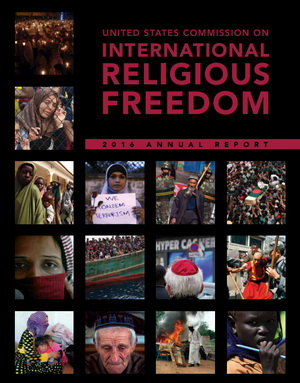 “İkinci dərəcəli” ölkələrdə isə din azadlığının pozulma halları tez-tez monitorinq aparılmasını qaçılmaz edir. Əfqanıstan, Azərbaycan, Qazaxıstan, Türkiyə və Rusiya bu siyahıda yer alıb.Hesabatda vurğulanır ki, Azərbaycan cəmiyyətində güclü dini dözümlülük ənənəsi olsa da, 2015-ci ildə din azadlığına rəsmi sayğı pisləşib, demokratik normalara sayğı da kəskin azalıb: “Ötən il hökumət 2009-cu ildə qəbul etdiyi repressiv dini qanunun pozulması hallarına görə cərimələr qoyub və dinlə bağlı qanunverici məhdudiyyətlər qəbul edib. Dinc dindarlar, onların müdafiəçiləri, vətəndaş cəmiyyəti fəalları saxlanaraq cərimələnib və müxtəlif ittihamlarla həbsə atılıb. Dini qrupların qeydiyyatla bağlı müraciətləri ya yubadılıb, ya rədd edilib, ya da həmin qruplar qapadılıb”.Qeyd olunur ki, 2012-ci ildə Avropa Şurasının Venesiya Komissiyası və ATƏT Azərbaycanın dini qanunvericiliyi barədə rəyini açıqlayıb və həmin qanunun beynəlxalq insan haqları öhdəliklərinə uyğun gəlmədiyini bildirib: “2014-cü ildə isə Avropa İnsan Hüquqları Məhkəməsi qanunun qanunsuz dini fəaliyyətin müəyyənləşdirilməsi və təqibi baxımından hakimiyyətə qeyri-məhdud səlahiyyət verdiyini açıqlayıb. Həmin qanuna 2015-ci ildə qəbul olunmuş dəyişikliklərə görə, dini qruplar fəaliyyət və maliyyə qaynaqlarını hökumətə bildirməlidir. Üstəlik, məhkəmə materiallarını dəyərləndirən və ifadə verən rəsmi dini ekspertlər də əlavə dövlət təlimindən keçməlidirlər”.Sənəddə o da vurğulanır ki, yerli QHT-lər 2014-cü ildən bəri dini etiqad azadlığından dinc istifadəyə görə həbs olunmuş 40 müsəlmanın siyahısını hazırlayıb: “Onların çoxu məktəblərdə hicab qadağasına etiraza görə saxlanıblar. 2 nəfər əfv olunsa da, 11-i hələ də həbsdədir”.Hesabatda müsbət məqamlar da əksini tapıb: “Yəhudilər uzun müddət Azərbaycanda yaşayıb cəmiyyətə inteqrasiya olunublar. Onlar, demək olar, antisemitizmlə üzləşmirlər. Kiçik katolik icması və alban-udi kilsəsi də var. Bu dini azlıqların hökumətlə münasibətləri yaxşıdır”.Hesabatda ABŞ hökumətinə tövsiyə olunur ki, Azərbaycanı dini qanunvericiliyi beynəlxalq standartlara uyğunlaşdırmağa, dinc dini fəaliyyətlə məşğul olanları azadlığa buraxmağa çağırsın.Azərbaycan hökumətinə isə BMT-nin din azadlığı, məhkəmə müstəqilliyi və işgəncələr üzrə xüsusi məruzəçilərinin Bakıya səfərlərinə razılıq verməsi, dini qrupların qeydiyyat olmadan da azad fəaliyyətinə şərait yaradılması tövsiyə olunur.Prezident sərəncamı 15857 nəfərə şamil olunub04.05.2016
Prezident İlham Əliyevin 20 aprel 2016-cı ildə imzaladığı “1941-1945-ci illər İkinci Dünya müharibəsi iştirakçılarına, həlak olmuş və ya sonralar vəfat etmiş döyüşçülərin dul arvadlarına, arxa cəbhədə fədakar əməyinə görə orden və medallarla təltif edilmiş şəxslərə birdəfəlik maddi yardım verilməsi haqqında” sərəncamı icra olunub. Əmək və Əhalinin Sosial Müdafiəsi Nazirliyi qeyd olunan şəxslərə birdəfəlik maddi yardımların çatdırılmasını təmin edib.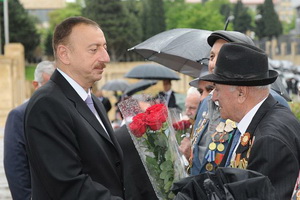 Mayın 4-də yayılan rəsmi məlumata görə, sərəncam ümumilikdə 15857 nəfərə şamil olunub. 1941-1945-ci illər İkinci Dünya müharibəsi iştirakçıları olan 997 nəfərin hər birinə 1000, qalan 14860 nəfərin hər birinə isə 500 manat məbləğində birdəfəlik maddi yardım verilib.Azərbaycan MDB ölkələri arasında 1941-1945-ci illər müharibəsi iştirakçılarına ən yüksək məbləğdə birdəfəlik maddi yardım verən ölkədir. Azərbaycan manatı ilə ifadə etdikdə bu məbləğ Rusiyada 232 manat, Qazaxıstanda 690 manat, Özbəkistanda 416 manatdır.Prezident Mikayıl Əliyev küçəsində aparılan yenidənqurma işləri ilə tanış olub04.05.2016AZƏRTAC xəbər verir ki, prezident İlham Əliyev mayın 4-də paytaxt Bakının Nizami rayonundakı Mikayıl Əliyev küçəsində aparılan yenidənqurma işləri ilə tanış olub. “Azəravtoyol” Açıq Səhmdar Cəmiyyətinin sədri Saleh Məmmədov dövlət başçısına paytaxtın Heydər Əliyev prospekti ilə Babək prospektini birləşdirən, Heydər Əliyev adına Bakı Neft Emalı Zavodunun, Milli Gimnastika Arenasının, habelə əhalinin istifadəsində olan kütləvi tədbirlərin keçirildiyi çoxsaylı obyektlərin yerləşdiyi və nəqliyyatın intensiv hərəkət etdiyi Mikayıl Əliyev küçəsinin uzun illərdir təmir olunmadığını deyib. Onun sözlərinə görə, küçədə yağış-kanalizasiya sularının axıdılması sisteminin olmaması problemlər yaradırdı: həm küçənin asfalt-beton örtüyü tez sıradan çıxır, həm də nəqliyyat vasitələrinin hərəkətində çətinliklər yaranırdı.Bildirilib ki, görülən işlər çərçivəsində “Azəravtoyol” ASC küçədə yağış-kanalizasiya sularının axıdılması üçün 2 kilometrdən artıq yeni sistem qurub. Küçə boyunca yağış suları üçün barmaqlıqlar qoyulub, kommunikasiya xətlərinin dəmir-beton yataqları hündürləşdirilib, baxış lyukları yenilənib. Bununla da Mikayıl Əliyev küçəsində səth suları problemi köklü şəkildə aradan qaldırılıb. Uzunluğu 2800 metr, hərəkət hissəsi 4-6 zolaqlı olan yolun yenidən qurulması zamanı köhnə asfalt örtüyü təmizlənib, zəruri yerlərdə yol yatağı bərkidilib və küçəyə yeni asfalt-beton örtüyü döşənib. Yenidənqurma işləri çərçivəsində küçə boyu hər iki istiqamətdə yeni piyada səkiləri yaradılıb, işıqlandırma sistemi qurulub. Bununla da şəhərin mərkəzi ilə 450 min nəfərdən çox əhalinin yaşadığı 8-ci Kilometr, Əhmədli və Günəşli qəsəbələri arasında nəqliyyat əlaqəsi xeyli yaxşılaşıb.Küçədə aparılan kompleks tədbirlər çərçivəsində nəqliyyat vasitələrinin hərəkətinin tənzimlənməsi məqsədilə Rüstəm Rüstəmov küçəsi və Babək prospekti ilə kəsişmələrdəki bir səviyyəli dairə şəkilli yol qovşaqları da yenidən qurulub, zəruri yerlərdə yol nişanları quraşdırılıb, piyada zolaqları və göstərici xətlər çəkilib.Prezident İlham Əliyevin diqqətinə çatdırılıb ki, paytaxtın Nizami rayonunun Çobanzadə küçəsi də əsaslı təmir olunub. Uzunluğu 2340 metr olan küçəyə yeni asfalt-beton örtük döşənib, avtobus dayanacaqları quraşdırılıb. Naxçıvani küçəsinin də əsaslı təmiri başa çatıb. Uzunluğu 840 metr olan küçənin eni genişləndirilərək 9 metrə çatdırılıb. Yeni asfalt-beton örtüyü çəkilən küçədə bütün infrastruktur yüksək səviyyədə qurulub.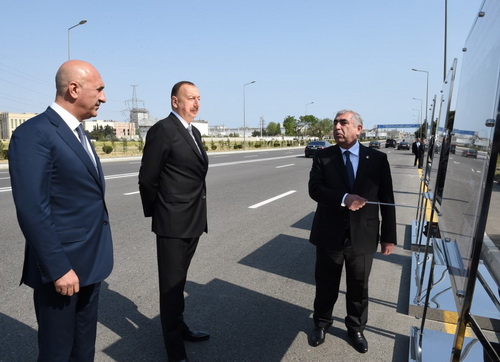 Müştəri xidmətlərini asanlaşdırmaq fərmanı imzalanıb05.05.2016
Prezident İlham Əliyev mayın 4-də fərman imzalayaraq Vətəndaşlara Xidmət və Sosial İnnovasiyalar üzrə Dövlət Agentliyinə kommunal və digər müştəri xidmətlərinin vahid məkanda “ASAN xidmət” mərkəzlərinin fəaliyyət prinsipləri və standartları əsasında göstərilməsini təmin edən “ASAN Kommunal” mərkəzlərinin yaradılmasını və vahid şəkildə idarə edilməsini tapşırıb. Transparency.az-ın məlumatına görə, fərman əhaliyə kommunal sahədə xidmətlərin göstərilməsində idarəetmənin optimallaşdırılması və şəffaflığın artırılması, “ASAN xidmət” təcrübəsinin digər xidmət sahələrində tətbiq edilməsi, xidmətlərin daha keyfiyyətli, rahat və innovasiyaların tətbiqi ilə həyata keçirilməsi və bu sahədə vətəndaş məmnunluğunun təmin olunması məqsədi ilə əsaslandırılıb.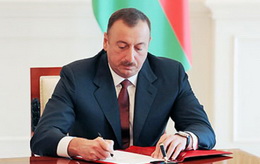 Sənədə əsasən, “ASAN Kommunal” mərkəzləri kommunal və digər müştəri xidmətlərinin həyata keçirilməsini; göstərilən xidmətlərin müasir informasiya-kommunikasiya texnologiyalarından istifadə etməklə təşkilini, xidmətlərin təkmilləşdirilməsi məqsədilə innovasiyaların tətbiq edilməsini; vətəndaşların telefon və ya internet müraciətlərinin “Çağrı xidməti” vasitəsilə qəbulu və cavablandırılmasını; nəzarət və qiymətləndirmənin aparılmasını; mərkəzlərdə fəaliyyət göstərəcək əməkdaşlar üçün etik kursların, vətəndaş axınının və konfliktli halların idarə olunması, vətəndaşları qarşılama, dinləmə, izahetmə bacarıqlarını inkişaf etdirən müxtəlif treninqlərin təşkilini; xidmət keyfiyyətinin və vətəndaş məmnunluğunun ölçülməsi üçün mütəmadi olaraq sorğuların (“exit-poll”) keçirilməsini; mərkəzlərin fəaliyyəti haqqında gündəlik və dövri statistik hesabatların hazırlanmasını; kommunal xidmətlərin göstərilməsi ilə əlaqədar ödənişlərin və digər haqların banklar, ödəmə terminalları və ya “ASAN ödəniş” sistemi vasitəsilə həyata keçirilməsini təmin edir.Dövlət başçısının tapşırığına görə, “Azərişıq” Açıq Səhmdar Cəmiyyəti, “Azərsu” Açıq Səhmdar Cəmiyyəti və Dövlət Neft Şirkətinin “Azəriqaz” İstehsalat Birliyi fiziki və hüquqi şəxslərə xidmət göstərilməsi sahəsində olan xidmətlərinin “ASAN Kommunal” mərkəzlərində həyata keçirilməsini təmin etmək üçün Vətəndaşlara Xidmət və Sosial İnnovasiyalar üzrə Dövlət Agentliyinin həmin mərkəzlərdə onlar üçün müəyyən etdiyi yerləri zəruri işçi qüvvəsi, texniki kommunikasiya və informasiya resursları ilə təmin etməli; müştəri xidmətləri sahəsində funksiyalarının “ASAN Kommunal” mərkəzlərinə ötürülməsini (“outsource”) təmin etməklə həmin xidmətlərin bu mərkəzlərdə göstərilməsini, habelə mərkəzlərin yaradılması və təşkili ilə bağlı xərcləri maliyyələşdirməli; mövcud informasiya sistemlərinin “ASAN ödəniş” sistemi ilə inteqrasiyasını təmin etməlidir.Fərmanda qeyd olunur ki, əhaliyə müştəri xidmətləri göstərən digər hüquqi şəxslər Vətəndaşlara Xidmət və Sosial İnnovasiyalar üzrə Dövlət Agentliyi ilə razılaşdırılmış qaydada müştəri xidmətlərini “ASAN Kommunal” mərkəzlərində həyata keçirə bilərlər.Dollar və avro ucuzlaşıb05.05.2016
Mərkəzi Bank mayın 5-də ABŞ dollarının kursunu bir qədər salıb: ötən gün 1,5094 manata satılan 1 dollara 1,5082 manat qiymət qoyulub.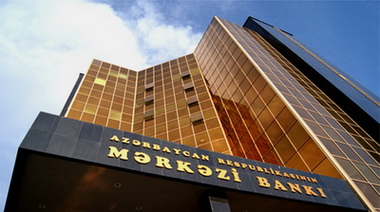 Avronun məzənnəsi də enib. Transparency.az-ın məlumatına görə, 1 avro 1,7322 manata təklif olunur. Mayın 4-də rəsmi kurs 1,7336 manat idi.Rusiya rublunun kursu isə dəyişməyib. 1 rublu Mərkəzi Bank ötən gün olduğu kimi 0,0227 manata satır.Mərkəzi Bank digər valyutaların rəsmi kursunu belə müəyyən edib:1 gürcü larisi – 0,6855 manat1 ingilis funt sterlinqi – 2,1891 manat1 İsveçrə frankı – 1,5737 manat1 türk lirəsi – 0,513 manat.Tramp tək qaldı05.05.2016
ABŞ-ın Ohayo ştatının respublikaçı qubernatoru Con Keysiç mayın 4-də prezidentliyə iddiaçıların yarışından çəkilib. Novator.az-ın məlumatına görə, bununla da Respublikaçılar Partiyasından prezidentliyə yalnız bir iddiaçı qalıb: Donald Tramp.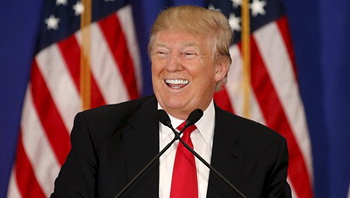 Prezident seçkisi 2016-cı il noyabrın 8-də olacaq. Həm respublikaçılar, həm də demokratlar prezidentliyə namizədi yayda keçiriləcək qurultaylarında seçməlidir. Qurultaya nümayəndə toplamaq üçün keçirilən ilkin seçki yarışında Respublikaçılar Partiyasından Donald Tramp əvvəldən hamını qabaqlayıb.Demokratlar Partiyasından namizəd olmaq üçün isə Hillari Klinton və Berni Sanders mübarizə aparırlar.Donald Tramp 1946-cı il iyunun 14-də Nyu-York ştatında doğulub. Ata tərəfdən alman, ana tərəfdən şotland əsillidir. Tikinti maqnatıdır. Nyu-York Hərbi Akademiyasını və Pensilvaniya Universitetinin Uorton Biznes Məktəbini bitirib.Üç dəfə ailə qurub. Hazırkı həyat yoldaşı ilə 2005-ci ildə nikaha girib. Ayrı-ayrı nikahlardan beş övladı var.Dövlət Gömrük Komitəsinin sədri 4 aylıq rəqəmi açıqlayıb05.05.20162016-cı ilin yanvar-aprel aylarında Dövlət Gömrük Komitəsinin xətti ilə dövlət büdcəsinə 644 milyon manatdan çox vəsait daxil olub. Jurnalistlərə açıqlamasında Dövlət Gömrük Komitəsinin sədri Aydın Əliyev belə deyib. O bildirib ki, komitə 4 ay ərzində büdcə proqnozunu 123% yerinə yetirib.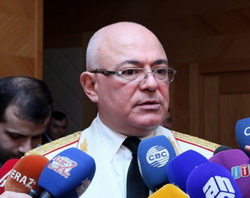 2016-cı ilin dövlət büdcəsinin gəlirləri 16 milyard 822 milyon manat proqnozlaşdırılır. Dövlət büdcəsi gəlirlərinin 1 milyard 810 milyon manatı və ya 10,7 faizi Gömrük Komitəsinin xətti ilə daxilolmaların payına düşəcək.İlqar Məmmədovun deputat olmaq istəyinə nöqtə qoyuldu05.05.2016Müxalif REAL Hərəkatının sədri İlqar Məmmədov Milli Məclisə seçilmək hüququnu itirib. APA-ya açıqlamasında Mərkəzi Seçki Komissiyasının mətbuat və ictimaiyyətlə əlaqələr şöbəsinin müdiri Şahin Əsədli belə deyib.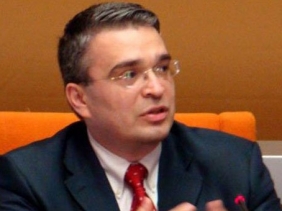 İlqar Məmmədovun 90 saylı Ağdaş seçki dairəsindən namizədliyini irəli sürməsi barədə danışan Şahin Əsədli deyib ki, Azərbaycan vətəndaşlarının qanunvericilikdə nəzərdə tutulan aktiv və passiv seçki hüquqları var: “Aprelin 25-də İlqar Məmmədovun namizədliyinin irəli sürülməsi ilə bağlı sənədlər 90 saylı Ağdaş Dairə Seçki Komissiyasına təqdim edilib. DSK operativ qaydada bu sənədlərə baxıb, digər seçki subyektləri kimi İlqar Məmmədova da müvafiq kömək göstərilib”.Aprelin 28-də İlqar Məmmədovun deputatlığa namizədliyinin irəli sürülməsinin təsdiq olunduğunu deyən Şahin Əsədli onun nümayəndələrinə imza vərəqələri, müvafiq seçki sənədləri təqdim edildiyini bildirib: “Buna qədər İlqar Məmmədovun passiv seçki hüququ olub. Aprelin 29-da Şəki Apellyasiya Məhkəməsində İlqar Məmmədov barəsində hökm qüvvəyə minib. Seçki Məcəlləsinin 13.3.1-ci maddəsinin tələbinə əsasən, İlqar Məmmədov bununla da passiv seçki hüququnu itirib”.Transparency.az xatırladır ki, İlqar Məmmədov 90 saylı Ağdaş seçki dairəsi üzrə Milli Məclisə keçiriləcək təkrar seçkidə iştirak etmək niyyətini aprelin 14-də bəyan edib. Həmin vaxt o, təqsirləndirilən şəxs statusunda olub.İlqar Məmmədov 2013-cü il fevralın 4-də, İsmayıllıda hökumət əleyhinə iğtişaşlar (23-24 yanvar 2013-cü il) təşkil etmək ittihamı ilə tutulub 7 il azadlıqdan məhrumetmə cəzası alıb. Hökmü Şəki Ağır Cinayətlər Məhkəməsi çıxarıb, Şəki Apellyasiya Məhkəməsi qüvvədə saxlayıb.2014-cü il mayın 22-də Avropa İnsan Hüquqları Məhkəməsi İlqar Məmmədovun şikayəti ilə bağlı qərar verib. Avropa Məhkəməsi İlqar Məmmədovun Avropa İnsan Hüquqları Konvensiyası ilə verilmiş bir sıra hüquqlarının pozulduğunu tanıyıb, ona 22 min avro kompensasiya ödənilməsi tələbini qoyub.2015-ci il oktyabrın 13-də Ali Məhkəmə Şəki Apellyasiya Məhkəməsinin İlqar Məmmədov barəsindəki qərarını ləğv edib, iş həmin instansiyaya qaytarılıb.Aprelin 29-u Şəki Apellyasiya Məhkəməsi birinci instansiya məhkəməsinin hökmünü qüvvədə saxlayıb, beləliklə, İlqar Məmmədov həbsdə qalıb.1970-ci ildə Bakıda doğulan İlqar Məmmədov Moskva Dövlət Universitetinin tarix fakültəsini bitirib. Budapeştdə yerləşən Mərkəzi Avropa Universitetində siyasi elmlər üzrə magistr dərəcəsinə yiyələnib. Beynəlxalq Valyuta Fondu və Dünya Bankının Bakı nümayəndəliklərində, ABŞ-ın Azərbaycandakı səfirliyində çalışıb. Beynəlxalq Böhran Qrupunun Azərbaycanda təmsilçisi, Avropa Şurasının Siyasi Biliklər Proqramının Azərbaycan üzrə direktoru olub. 5 il Milli İstiqlal Partiyası sədrinin müavini postunu tutub. REAL Hərəkatını 2008-ci ildə yaradıb.Azərbaycanda sonuncu parlament seçkisi 2015-ci ilin noyabrında olub. Seçki 125 dairə üzrə keçirilib. Rəsmi nəticələrə görə, Milli Məclisə 124 nəfər seçilib. 90 saylı Ağdaş seçki dairəsi üzrə isə seçkinin nəticəsi ləğv olunub.Bu il aprelin 12-də prezident İlham Əliyev 90 saylı Ağdaş seçki dairəsi üzrə Milli Məclisə təkrar seçkinin keçirilməsi barədə sərəncam imzalayıb. Sərəncamla təkrar seçki bu il iyunun 18-nə təyin edilib.Seçki Məcəlləsinin 13.3.1-ci maddəsinə görə, məhkəmənin qanuni qüvvəyə minmiş hökmü ilə azadlıqdan məhrumetmə yerlərində cəza çəkən şəxslərin Milli Məclisin deputatı, prezident, bələdiyyə üzvü seçilmək hüququ (passiv seçki hüququ) yoxdur.Ermənistan hökuməti Dağlıq Qarabağı müstəqil dövlət kimi tanıyan layihəni bəyəndi05.05.2016
Mayın 5-də Ermənistan hökumətinin iclasında Azərbaycanın Dağlıq Qarabağ bölgəsindəki rejimi müstəqil dövlət kimi tanımaq barədə qanun layihəsi müzakirə olunub. Novator.az xəbər verir ki, hökumət layihəni parlamentə göndərmək qərarı çıxarıb.Layihənin müəllifləri deputatlar Zarui Postancyan və Qrant Baqratyandır. Hökumətin layihəyə verdiyi rəydə bildirilir ki, Dağlıq Qarabağı müstəqil dövlət kimi tanımaq məsələsi Ermənistanla Dağlıq Qarabağ təmsilçilərinin apardığı müzakirələrin nəticəsidir, hazırkı xarici amillərdən və gələcək mümkün proseslərdən qaynaqlanır.Hökumətin iclasından sonra jurnalistlərə danışan Zarui Postancyan deyib ki, Nazirlər Kabineti Dağlıq Qarabağın tanınması prosesinə xeyir-dua verib.Azərbaycanın Dağlıq Qarabağ vilayəti 1991-ci il sentyabrın 2-də özünü müstəqil dövlət elan edib. 1991-1994-cü illərdə Ermənistan Dağlıq Qarabağ vilayətini və onun ətrafındakı 7 rayonu işğal edib. 1994-cü ildə elan olunan atəşkəsdən bəri ATƏT-in Minsk qrupu çərçivəsində aparılan sülh danışıqları heç bir nəticə vermir.Azərbaycanın Silahlı Qüvvələri bu il aprelin 2-dən 5-dək Qarabağ cəbhəsində atəşkəsi pozan işğalçı erməni birləşmələrinə qarşı cavab tədbiri keçirib. Əks-həmlədə Füzuli və Ağdərə istiqamətində yerləşən bəzi yüksəkliklər azad edilib.Müdafiə Nazirliyi müddətdən artıq həqiqi hərbi xidmət keçmək istəyənlərə müraciət edib05.05.2016
Mayın 5-də Azərbaycanın Müdafiə Nazirliyi müddətdən artıq həqiqi hərbi xidmət keçmək istəyənlərə müraciət edib. Müraciətdə deyilir: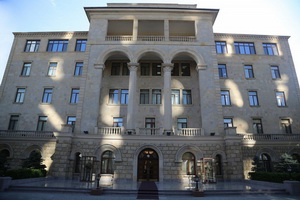 — Vətəndaşlardan daxil olan çoxsaylı müraciətləri nəzərə alaraq Silahlı Qüvvələrdə müddətdən artıq həqiqi hərbi xidmətə qəbulla bağlı müəyyən olunmuş qaydaları təqdim edirik.Müddətdən artıq həqiqi hərbi xidmətə könüllü daxil olmaq arzusunda olan hərbi vəzifəlilər hərbi xidmət keçmək istədikləri hərbi hissələrin komandanlığına və ya Silahlı Qüvvələrin Təlim və Tədris Mərkəzinə (SQ TTM) müraciət edə bilərlər. Silahlı Qüvvələrin ehtiyacları nəzərə alınmaqla hərbi vəzifəlilər yalnız müddətdən artıq həqiqi hərbi xidmət hərbi qulluqçularının hazırlığı kurslarına qəbul edilirlər.“Hərbi vəzifə və hərbi xidmət haqqında” qanunun 36.1-ci və 36.1.1-ci maddələrinə uyğun olaraq həqiqi hərbi xidmətə qəbul üçün müəyyən edilmiş tələblərə cavab verən Azərbaycan Respublikasının vətəndaşları müddətdən artıq həqiqi hərbi xidmətə müddətli həqiqi hərbi xidməti başa çatdırmış hərbi qulluqçular, 40 yaşınadək hərbi vəzifəlilər (zabitlər, gizirlər və miçmanlar istisna olmaqla), habelə 19 yaşından 40 yaşınadək qadınlar könüllü daxil ola bilər.Müddətdən artıq həqiqi hərbi xidmət hərbi qulluqçularının hazırlığı kursu hər ilin yanvar, aprel, iyul və oktyabr aylarında mərkəzləşdirilmiş şəkildə SQ TTM-də keçirilir.
Həqiqi hərbi xidmətə könüllü daxil olmaq arzusunu bildirmiş şəxs (şəxslər) xidmət keçmək istədiyi hərbi hissənin komandanlığına ərizə ilə müraciət etməlidir. Namizəd tərtib edilmiş sənədlərlə (şəxsi işi ilə) birlikdə yuxarı qərargahlarda yaradılmış peşə-psixoloji seçim komissiyasına təqdim olunur. Namizədin fiziki hazırlığı, ümumi bilik səviyyəsi, məntiqi mühakimə, qərar qəbuletmə, düşünmə qabiliyyəti, peşə maraqları, ixtisas hazırlığı, ünsiyyət yaratmaq bacarığı, fərdi-psixoloji və digər keyfiyyətləri öyrənilir. Komissiyada peşəkar yararlılığı müsbət qiymətləndirilən namizədin adı namizədlər siyahısına daxil edilir və növbəti qəbul zamanı o, kursa göndərilir.Kursa təqdim olunan namizəd Müdafiə Nazirliyinin Hərbi Həkim Komissiyasında tibbi müayinədən keçərək onun xidmətə yararlılıq dərəcəsi müəyyən edilir. Yararlı hesab edilən namizədlər SQ TTM-də təşkil olunan qəbul imtahanlarında iştirak edir. İmtahanları müvəffəqiyyətlə vermiş namizədlər müddətdən artıq həqiqi hərbi xidmət hərbi qulluqçularının hazırlığı kursuna (4-8 həftəlik) qəbul edilirlər. Kursu müvəffəqiyyətlə başa vuran namizədlər müddətdən artıq həqiqi hərbi xidmətə qəbul edilirlər və ixtisaslarına uyğun müvafiq vəzifələrə təyin olunurlar.Müddətdən artıq həqiqi hərbi xidmətə qəbul olunmaq üçün təqdim olunan sənədlərin siyahısı:— komanda üzrə raport (ərizə)— tərcümeyi-hal (1 nüsxə əllə və 2 nüsxə kompüter ilə yazılmış)— təhsil haqqında sənədin surəti (notarial qaydada təsdiq olunmuş) — 2 ədəd— doğum haqqında şəhadətnamənin surəti (notarial qaydada təsdiq olunmuş) — 2 ədəd— nikah haqqında şəhadətnamənin surəti (evlidirsə) (notarial qaydada təsdiq olunmuş) — 2 ədəd— uşaqların doğum haqqında şəhadətnamələrinin surəti (uşaqları varsa) (notarial qaydada təsdiq olunmuş) — 2 ədəd— xidmət (iş və ya təhsil) yerindən xidməti xasiyyətnamə (işləyirsə)— yaşayış yerindən və ailə tərkibi haqqında arayış — 2 ədəd— 2 ədəd fotoşəkil (başıaçıq, anfas) 3×4 sm. ölçüdə və 2 ədəd 9×12 sm. ölçüdə— məhkumluğun olub-olmaması barədə “ASAN xidmət” mərkəzlərində verilmiş arayış— ehtiyatda olan əsgər və çavuşlar üçün hərbi biletin surəti (notarial qaydada təsdiq olunmuş) — 2 ədəd— şəxsiyyət vəsiqəsinin surəti (notarial qaydada təsdiq olunmuş) — 2 ədəd— sağlamlıq haqqında arayış (forma 7) (yalnız Müdafiə Nazirliyinin Mərkəzi Hərbi Poliklinikasından verilmiş)Qeyd: Məhkumluğu olan, əvvəllər əsgər, matros və çavuş vəzifələrində bağlaşma əsasında könüllü hərbi xidmətdə olarkən hərbi qulluqçuların şərəfini ləkələyən, nalayiq hərəkətlər törətdiyinə görə həqiqi hərbi xidmətdən ehtiyata buraxılan hərbi qulluqçuların təkrarən müddətdən artıq həqiqi hərbi xidmətə qəbul üçün müraciət etməmələri xahiş olunur.Əlaqə üçün telefon nömrələri:
(012) 538-85-62
(012) 538-54-83
(012) 539-55-19.Yeni sistem 4872 ailəyə ünvanlı dövlət sosial yardımı təyin edib05.05.2016Əmək və Əhalinin Sosial Müdafiəsi Nazirliyi bu il fevralın 19-dan tətbiqinə başlanan ünvanlı dövlət sosial yardımı üzrə Vahid Elektron Müraciət və Təyinat Alt Sistemi (VEMTAS) ilə bağlı məlumat yayıb. Hesabata görə, mayın 4-dək “Elektron hökumət” portalındakı “Ünvanlı sosial yardımla bağlı müraciətin edilməsi” elektron xidməti vasitəsilə ailələri təmsil edən şəxslərin təqdim etdiyi 83182 ədəd “Ərizə-bəyannamə” VEMTAS-da təsdiqlənib: “Həmin “Ərizə-bəyannamə”lərdən 72276 ədədini (86,9%) təmsilçilər təsdiqləyib, onlardan 60 106 ədədi (83,2%) sistemdə emal edilib. Emal edilmiş “Ərizə-bəyannamə”lərdən 55234 ədədində (91,9%) bəyan edilmiş məlumatların aidiyyəti qurumların informasiya sistemlərindan alınmış məlumatlar əsasında yoxlanarkən öz təsdiqini tapmadığı, habelə məlumatların gizlədilməsi halı və digər uyğunsuzluqlar müəyyən olunub. Bu səbəblərdən həmin ailələrə sosial yardımın təyin olunmasından imtina edilib.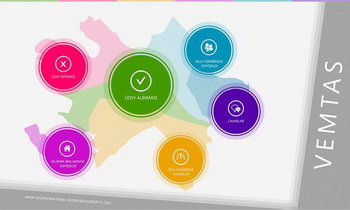 Emal prosesi aparılmış “Ərizə-bəyannamə”lərdən 68 rayon və şəhər üzrə 20244 nəfər ailə üzvünü əhatə edən 4872 ailəyə VEMTAS-da ünvanlı sosial yardım təyinatı aparılıb. Təyin edilmiş ünvanlı dövlət sosial yardımlarının orta aylıq məbləği 154,09 manatdır. Sistemdə təyinatı aparılmış ünvanlı sosial yardımlar üzrə ən yüksək aylıq məbləğ isə 510,09 manat (Ucar rayonu, ailə üzvlərinin sayı 7 nəfər) səviyyəsində qeydə alınıb.Ünvanlı sosial yardımın təyin olunması barədə qərar çıxarıldığı hallarda yardımın məbləği və təyin edilmə müddəti, onun əldə edilməsi üçün plastik kartın hansı bankdan alınacağı barədə vətəndaşa “Ərizə-bəyannamə”də qeyd etdiyi əks əlaqə vasitələrinin birinə (mobil telefona, şəxsi kabinetinə və s.) elektron formada məlumat göndərilir. Yardım təyin olunmasından imtina edildiyi barədə qərar çıxarıldığı hallarda da eyni qaydada məlumat göndərilməklə imtinanın səbəbləri vətəndaşın diqqətinə çatdırılır. Hər bir vətəndaş imtinanın səbəbini ortadan qaldırmaqla (əgər bu texniki səhvdirsə) etibarnamənin qüvvədə olduğu müddətdə yenidən VEMTAS-a müraciət edə bilər.Ailələri təmsil edən şəxslər sosial yardımın təyin olunması üçün müraciət etdikləri zaman avtomatlaşdırılmış sistemdəki “Ərizə-bəyannamə”də ailə üzvləri, gəlirləri və əmlakı barədə yalnız düzgün məlumatları təqdim etməlidirlər. Çünki VEMTAS 20-dən çox dövlət orqanının və təşkilatın informasiya ehtiyatlarına inteqrasiya şəraitində fəaliyyət göstərir. Daxil edilən bütün məlumatlar aidiyyəti qurumların informasiya bazalarında olan rəsmi məlumatlar əsasında yoxlanır, uyğunsuzluq, yaxud məlumatların gizlədilməsi halı aşkar edildikdə yardımın təyin olunmasından imtina edilir”.Ermənistan parlamenti Qarabağ layihəsinə nə vaxt baxacaq?05.05.2016
Mayın 5-də Ermənistan hökuməti parlamentin növbədənkənar iclasını çağırmaq qərarı verib. Armtoday.info mayın 10-da keçiriləcək iclasın gündəliyinə 10-dan çox qanun layihəsinin salındığını bildirir. RİA-Novosti agentliyi iddia edir ki, iclasda “Arsax Respublikasının tanınması” haqqında qanun layihəsinin müzakirəsi də gözlənir.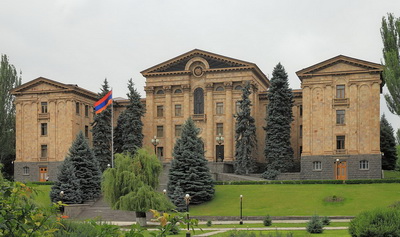 Mayın 5-də Ermənistan hökumətinin iclasında Azərbaycanın Dağlıq Qarabağ bölgəsindəki rejimi müstəqil dövlət kimi tanımaq barədə qanun layihəsi müzakirə olunub. Hökumət layihəni parlamentə göndərmək qərarı çıxarıb.1988-ci ildə ermənilər Azərbaycanın tərkibində muxtar vilayət olan Dağlıq Qarabağ bölgəsinin Ermənistana verilməsi tələbi ilə separatçı hərəkata başlayıblar. 1991-ci il sentyabrın 2-də Dağlıq Qarabağ özünü müstəqil dövlət elan edib. Ermənilər saxta qurumu “Dağlıq Qarabağ Respublikası” və ya “Arsax Respublikası” adlandırır.1991-1994-cü illərdə Ermənistan Dağlıq Qarabağ vilayətini və onun ətrafındakı 7 rayonu işğal edib. 1994-cü ildə elan olunan atəşkəsdən bəri ATƏT-in Minsk qrupu çərçivəsində aparılan sülh danışıqları heç bir nəticə vermir.Azərbaycanın Silahlı Qüvvələri bu il aprelin 2-dən 5-dək Qarabağ cəbhəsində atəşkəsi pozan işğalçı erməni birləşmələrinə qarşı cavab tədbiri keçirib. Əks-həmlədə Füzuli və Ağdərə istiqamətində yerləşən bəzi yüksəkliklər azad edilib.Ermənistanın xarici işlər nazirinin müavini Şavarş Köçəryan mayın 5-də jurnalistlərə deyib ki, Dağlıq Qarabağın tanınması barədə qanun layihəsi parlamentin gündəliyinə Azərbaycan cəbhə xəttində yenidən hücuma keçəcəyi halda gətiriləcək. Parlamentin 10 may iclasının gündəliyində bu məsələ yoxdur.Dağlıq Qarabağın tanınması layihəsinin müəllifləri deputatlar Zarui Postancyan və Qrant Baqratyandır.Transparency.az bildirir ki, Zarui Postancyan Ermənistan parlamentinə müxalif İrs Partiyasından seçilib. 1972-ci ildə Yerevanda doğulub. Hüquqşünasdır.Qrant Baqratyan Ermənistan parlamentində sabiq prezident Levon Ter-Petrosyanın lider olduğu Erməni Milli Konqresini təmsil edir. 1958-ci ildə Yerevanda doğulub. İqtisadçı-mühəndis, elmlər doktoru, professordur. 1993-1996-cı illərdə Ermənistanın baş naziri olub. Müxalif Azadlıq Partiyasının sədridir.Türkiyənin hakim partiyası növbədənkənar qurultay qərarı verdi05.05.2016
Türkiyənin hakim Ədalət və İnkişaf Partiyasının İdarə Heyəti mayın 5-də növbədənkənar qurultay çağırmaq qərarı verib. Transparency.az bildirir ki, növbədənkənar qurultay mayın 22-də keçiriləcək.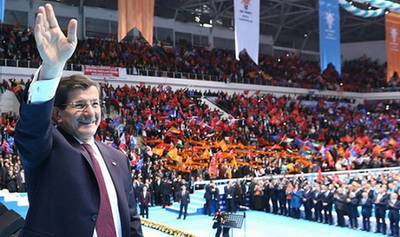 Qurultayda partiyaya yeni sədrin seçiləcəyi gözlənir. Bu isə həm də baş nazirin dəyişməsi anlamına gəlir.Ədalət və İnkişaf Partiyasının sədri baş nazir Əhməd Davudoğludur.Əhməd Davudoğlu 1959-cu ildə Konyada doğulub. İstanbuldakı Bosfor Universitetini bitirib. İqtisadçı, politoloq və beynəlxalq münasibətlər mütəxəssisidir.2009-cu ildən Türkiyənin xarici işlər naziri olub, 2014-cü ilin avqust ayından Ədalət və İnkişaf Partiyasının lideri və baş nazirdir.Bu il noyabrın 1-də keçirilmiş parlament seçkisində Ədalət və İnkişaf Partiyası 550 yerlik Türkiyə Böyük Millət Məclisində 317 mandat əldə edərək təkbaşına hökumət qurmaq hüququ qazanıb.Davudoğlu gedir. Ərdoğan “Xeyirli olsun” dedi05.05.2016
Türkiyənin hakim Ədalət və İnkişaf Partiyasının sədri, baş nazir Əhməd Davudoğlu mayın 5-də geniş açıqlama ilə çıxış edib. O, Ədalət və İnkişaf Partiyası İdarə Heyətinin həmin gün verdiyi növbədənkənar qurultay qərarından danışıb. Mayın 22-də keçiriləcək qurultayda partiya sədri seçiləcək.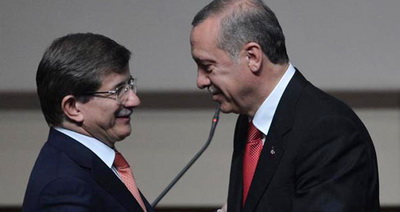 Əhməd Davudoğlu açıqlamasında partiya sədrliyinə namizəd olmayacağını deyib. Partiya sədrinin dəyişməsi isə baş nazirin dəyişməsi deməkdir. Əhməd Davudoğlu bu addımı Ədalət və İnkişaf Partiyasının birliyi naminə atdığını qeyd edib.Baş nazir Ədalət və İnkişaf Partiyasının qurucusu, prezident Rəcəb Teyyub Ərdoğanla münasibətlərinin həmişəki kimi yaxşı olduğunu vurğulayıb, partiyada qaldığını, millət vəkili kimi fəaliyyət göstərəcəyini deyib.Transparency.az xəbər verir ki, Rəcəb Teyyub Ərdoğan Əhməd Davudoğlunun qərarına belə münasibət bildirib: “Xeyirli olsun. Bu, baş nazirin öz qərarıdır”.Əhməd Davudoğlu 1959-cu ildə Konyada doğulub. İstanbuldakı Bosfor Universitetini bitirib. İqtisadçı, politoloq və beynəlxalq münasibətlər mütəxəssisidir.2009-cu ildən Türkiyənin xarici işlər naziri olub, 2014-cü ilin avqust ayından Ədalət və İnkişaf Partiyasının lideri və baş nazirdir.Bu il noyabrın 1-də keçirilmiş parlament seçkisində Ədalət və İnkişaf Partiyası 550 yerlik Türkiyə Böyük Millət Məclisində 317 mandat əldə edərək təkbaşına hökumət qurmaq hüququ qazanıb.Vergi borcuna görə 334 nəfərin ölkədən çıxmasına qadağa qoyulub05.05.2016Vergilər Nazirliyi vergi borcuna görə ölkədən çıxmasına qadağa qoyulmuş 334 nəfərin adını açıqlayıb.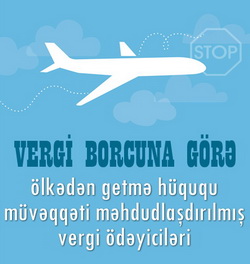 Əvvəllər ölkədən getmək hüququnun məhdudlaşdırılması yalnız fiziki şəxslərə şamil olunurdu. Vergi Məcəlləsinə edilən dəyişikliklərə əsasən, yanvarın 1-dən hüquqi şəxslərin icra qurumlarının rəhbərlərinə də bu qadağalar şamil edilib. Ölkə qanunvericiliyi vergi borcunu tam ödəməyənə kimi belə şəxslərin ölkədən kənara çıxmasına icazə vermir.AZƏRTAC Vergiler.az saytına istinadla bildirir ki, hazırda ölkədən getmək hüququ məhdudlaşdırılmış fiziki şəxslərin sayı 219 (Siyahı), hüquqi şəxslərin icra orqanlarının rəhbərləri isə 115 nəfərdir (Siyahı).Qazaxıstanda nazir prezidentin keçirdiyi iclasda istefa verdi05.05.2016
Qazaxıstanın milli iqtisadiyyat naziri Yerbolat Dosayev mayın 5-də istefa verib. Novator.az-ın məlumatına görə, Yerbolat Dosayev istefa qərarını paytaxt Astanada prezident Nursultan Nazarbayevin sədrliyi ilə keçirilən iclasda açıqlayıb.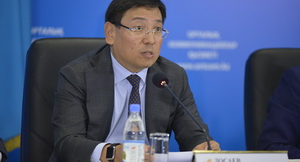 46 yaşlı Yerbolat Dosayev milli iqtisadiyyat naziri postunu 2014-cü ilin avqustundan tuturdu. O, müxtəlif illərdə səhiyyə, iqtisadi inkişaf və ticarət, iqtisadiyyat və büdcə planlaşdırması naziri vəzifələrində çalışıb.Bu il valyuta hərraclarında nə qədər vəsait satılıb?05.05.2016Dövlət Neft Fondunun 2016-cı ilin valyuta hərraclarında satdığı vəsaitin həcmi 1 milyard 648,2 milyon dollara çatıb.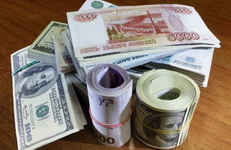 Növbəti hərrac mayın 5-də keçirilib. Dövlət Neft Fondu hərraca 50 milyon ABŞ dolları məbləğində vəsait çıxarıb. Bu vəsaitin 40,8 milyon dollarını 7 bank, 5 milyon dollarını Mərkəzi Bank alıb.Transparency.az bildirir ki, 2016-cı ilin hərraclarında Mərkəzi Bank 685,4 milyon ABŞ dolları satıb.İki qurumun satdığı vəsaitin həcmi üst-üstə 2 milyard 333,6 milyon dollardır.Səhmləri dövlətə məxsus olan yeni ASC yaradıldı06.05.2016Prezident İlham Əliyev səhmləri dövlətə məxsus olan “Azərxalça” Açıq Səhmdar Cəmiyyətinin yaradılmasına sərəncam verib. Mayın 5-də imzalanan sərəncamla “Azərxalça” Elmi Yaradıcılıq İstehsalat Birliyi ləğv edilib. Yeni qurum Azərbaycanda xalça və xalça məmulatlarının istehsalını, ixracını, onların ölkə daxilində və xaricdə satışının təşkilini, xalça və xalça məmulatlarının istehsalında yeni texnologiyaların tətbiqini, maddi-texniki bazanın müasirləşdirilməsini və ondan səmərəli istifadəni, habelə bu sahənin inkişafı ilə bağlı digər işləri yerinə yetirəcək.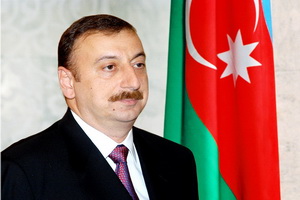 Cəmiyyətdə Müşahidə Şurası, İdarə Heyəti və Təftiş Komissiyası yaradılır. İdarə Heyəti sədrinin və onun müavinlərinin vəzifəyə təyin və vəzifədən azad edilməsi prezidentin səlahiyyətindədir.Nazirlər Kabineti cəmiyyətin nizamnaməsini və strukturunu bir ay müddətində təsdiqləməli, qurumun ilkin mərhələdə saxlanması və nizamnamə kapitalının formalaşdırılması üçün dövlət büdcəsindən zəruri maliyyə vəsaitinin ayrılmasını həll etməlidir.Pedaqoji Universitetin rektoru vəzifədən getdi06.05.2016
Azərbaycan Dövlət Pedaqoji Universitetinin rektoru Yusif Məmmədov vəzifədən azad edilib. Sərəncamı mayın 5-də prezident İlham Əliyev imzalayıb.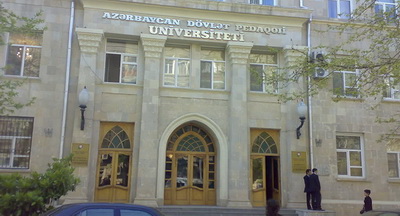 Yusif Məmmədov 2006-cı il aprelin 21-dən Azərbaycan Dövlət Pedaqoji Universitetinin rektoru idi.Transparency.az bildirir ki, 1950-ci ildə Ermənistanda anadan olan Yusif Əbülfət oğlu Məmmədov Azərbaycan Dövlət Universitetinin (indiki Bakı Dövlət Universiteti) mexanika-riyaziyyat fakültəsini bitirib. Fizika-riyaziyyat elmləri doktoru, Milli Elmlər Akademiyasının müxbir üzvüdür.1971-ci ildən ADU-nun riyazi-fizika tənlikləri kafedrasında assistentdən professor vəzifəsinədək yüksəlib. 1993-cü ildə həmin kafedranın müdiri vəzifəsinə seçilib. 2000-2004-cü illərdə BDU-nun tətbiqi riyaziyyat və kibernetika fakültəsinin dekanı, 2004-2006-cı illərdə BDU-nun birinci prorektoru olub.Əməkdar elm xadimi, “Şöhrət” ordeni laureatıdır.Ötən həftə prezident İlham Əliyev sərəncam imzalayaraq Azərbaycan Dövlət Pedaqoji Universitetinin iki filialını başqa ali məktəblərə verib. 2016-cı il iyul ayının 1-dən Azərbaycan Dövlət Pedaqoji Universitetinin Qazax filialı Bakı Dövlət Universitetinin Qazax filialı, Zaqatala filialı isə Azərbaycan Dövlət İqtisad Universitetinin Zaqatala filialı hesab ediləcək.Valyutaların 6 may məzənnələri06.05.2016Mayın 6-da ABŞ dolları Azərbaycan manatına nəzərən bahalaşıb. 1 dollar 1,51 manata satılır. Ötən gün 1 dollara 1,5082 manat qiymət qoyulmuşdu.Rusiya rublunun kursu da qalxıb. 1 rublu Mərkəzi Bank 0,0228 manata təklif edir. Mayın 5-də kurs 0,0227 manat olub.Mərkəzi Bank 1 türk lirəsinin kursunu 0,513 manatdan 0,5146 manata qaldırıb.Avronun məzənnəsi isə enib. Transparency.az xəbər verir ki, 1 avro 1,722 manatadır. Ötən gün Mərkəzi Bank 1 avronu 1,7322 manata satıb (Məzənnələr).Dünya birjalarında neftin qiyməti06.05.2016Dünya birjalarında neftin qiyməti müxtəlif istiqamətlərdə dəyişib. Nyu-York birjasında “Layt” markalı neftin bir barreli 0,90 dollar ucuzlaşaraq 43,83 dollar, London birjasında “Brent” markalı neftin bir barrelinin qiyməti 0,74 dollar azalaraq 44,62 dollar olub.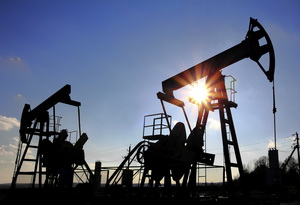 AZƏRTAC-ın 6 may məlumatına görə, “AzəriLayt” markalı neftin bir barreli 0,97 dollar bahalaşaraq 46,68 dollara qalxıb.“AzəriLayt”ın bir barrelinin qiyməti ötən həftənin sonunda 47,94 dollar olmuş, bu həftə 46 dollardan aşağı düşmüşdü.Azərbaycanın dövlət büdcəsində xam neftin satış qiyməti bir barrel üçün 25 ABŞ dolları götürülüb. Ötən ayın 29-da “AzəriLayt” markalı neftin bir barreli 48,09 dollarla 2016-cı ilin ən yüksək qiymətinə təklif olunub.Əhalinin əmanətləri ilə bağlı hesabat açıqlanıb06.05.2016Azərbaycan Mərkəzi Bankı mayın 6-da fiziki şəxslərin əmanətləri ilə bağlı hesabat açıqlayıb. Transparency.az xəbər verir ki, 2016-cı ilin yanvar ayında əhalinin banklarda 8 milyard 643,3 milyon manat əmanəti olub. Fevralda əmanətlərin həcmi 8 milyard 77,3 milyon manata, martda 7 milyard 888,9 milyon manata enib.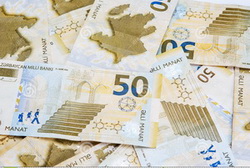 Aprelin 1-nə əmanətlərin 6 milyard 377,3 milyon manatı xarici valyuta ilə olan əmanətlərin payına düşüb.Mərkəzi Bank regionlar üzrə əmanətlərlə bağlı da məlumat yayıb. Statistikaya görə, 2016-cı il aprelin 1-nə əmanətlərin 7 milyard 373,8 milyon manatı Bakı şəhərində yatırılıb.Rəsmi açıqlamaya əsasən, əmanətlər üzrə orta faiz dərəcəsi 6,5% olub.Vaxtı keçmiş kreditlərin məbləği 1 milyard 327 milyon manata yaxındır06.05.20162016-cı il aprelin 1-nə Azərbaycanda vaxtı keçmiş kreditlərin məbləği 1 milyard 326,5 milyon manat olub. Vaxtı keçmiş kreditlərin 635 milyon manatı xarici valyutada olan kreditlərdir. Transparency.az xəbər verir ki, Mərkəzi Bankın kredit təşkilatlarının müddətlər üzrə kredit qoyuluşları hesabatında belə göstərilir.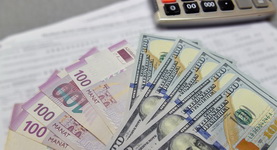 Martın 1-nə olan göstərici ilə müqayisədə vaxtı keçmiş kreditlərin məbləğində 3 milyon manat azalma var. Hesabata görə, yanvarda vaxtı keçmiş kreditlərin həcmi 1 milyard 314,6 milyon manat olmuş, fevralda 1 milyard 329,5 milyon manata qalxmışdı.Parlament vergi və gömrük güzəştlərinə səs verib06.05.2016
Mayın 6-sı Milli Məclisin iclasında Vergi Məcəlləsinə dəyişikliklər edilib. APA-nın məlumatına görə, dəyişikliklərdən biri damazlıq heyvanların, toxum və tinglərinin, mineral gübrələrin, pestisidlərin, toxumların yetişdirilməsi, quşçuluq və arıçılıq üçün avadanlıqların, o cümlədən laboratoriya avadanlıqlarının, toxum, taxıl və quru paxlalı bitkilərin təmizlənməsi, çeşidlənməsi və ya kalibrlənməsi üçün maşınların idxalı və satışı, kənd təsərrüfatı heyvanlarının və quşların profilaktikası, diaqnostikası və müalicəsi üçün istifadə olunan baytarlıq preparatlarının idxalı, bilavasitə kənd təsərrüfatı təyinatlı suvarma və digər qurğuların, maşınların, avadanlıqların və texnikaların idxalı və satışından 1 aprel 2016-cı ildən əlavə dəyər vergisinin (ƏDV) tutulmamasını nəzərdə tutur.Digər dəyişiklik sənaye parkının rezidentini 2016-cı il mayın 1-dən 5 il müddətinə fəaliyyətinin məqsədləri üçün bütün növ malların idxalı zamanı vergi ödəməkdən azad edir. Sənaye parkının rezidentinə podratçıdan, podratçıya isə onunla birbaşa müqavilə bağlamış subpodratçıdan fəaliyyətin məqsədləri üçün malların təqdim edilməsi, işlərin görülməsi və xidmətlərin göstərilməsi 2016-cı il mayın 1-dən 5 il müddətinə verginin sıfır dərəcəsi ilə tutulacaq.Parlament “Gömrük tarifi haqqında” qanunda dəyişikliyə də səs verib. Yeniliyə əsasən, sənaye parkının rezidenti 2016-cı il mayın 1-dən 5 il müddətinə bütün növ malların idxalı zamanı gömrük rüsumlarından azaddır.Milli Məclis Azərbaycan və Türkiyə hökumətləri arasında sürücülük vəsiqələrinin qarşılıqlı tanınması və dəyişdirilməsi haqqında sazişi də təsdiq edib.Parlamentin iclasında həmçinin Ali Məhkəmənin hakimlərinin təyin edilməsi haqqında məsələyə baxılıb. Səlahiyyət müddəti 25 aprel 2016-cı ildə bitən Qürbət Əsgərov, Vəfaddin İbayev və Zakir Quliyev yenidən Ali Məhkəmənin hakimləri təyin edilib. Bu hakimlərin təyinatı müddətsizdir. Parlamentin başqa bir qərarı ilə Rəşadət Ağayevin Şirvan Apellyasiya Məhkəməsinin hakimi postuna təyinatı rəsmiləşib.Oğurluğa görə cəzalar sərtləşir06.05.2016
Parlamentin 6 may iclasında deputatlar oğurluğa görə cəzaların dəyişməsinə səs verib. APA bildirir ki, Cinayət Məcəlləsinin 177-ci maddəsinə edilən dəyişikliyə əsasən, oğurluq, yəni özgənin əmlakını gizli olaraq talama 500 manatdan 1000 manata qədər cərimə və ya 180 saatdan 240 saatadək ictimai işlər və ya 2 ilədək müddətə islah işləri və ya 2 ilədək azadlıqdan məhrumetmə ilə cəzalandırılacaq.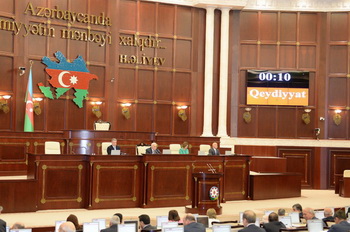 Oğurluq zərərçəkmiş şəxsin üzərindən, cibindən, çantasından və ya digər əl yükündən çıxarılmaqla törədildikdə 3 min manatdan 5 min manatadək miqdarda cərimə və ya 3 ildən 7 ilədək müddətə azadlıqdan məhrumetmə cəzası düşəcək.Eyni əməllər mütəşəkkil dəstə tərəfindən törədildikdə, külli miqdarda ziyan vurmaqla törədildikdə, əvvəllər talama və ya hədə-qorxu ilə tələb etməyə görə iki dəfə və ya daha çox məhkum edilmiş şəxs tərəfindən törədildikdə 7 ildən 12 ilədək azadlıqdan məhrumetmə ilə cəzası veriləcək.Hazırda oğurluq 2 ilədək müddətə azadlıqdan məhrumetmə ilə cəzalandırılır. Mütəşəkkil dəstə tərəfindən törədildikdə, külli miqdarda ziyan vurmaqla törədildikdə, əvvəllər talama və ya hədə-qorxu ilə tələb etməyə görə iki dəfə və ya daha çox məhkum edilmiş şəxs tərəfindən törədildikdə isə oğurluğa 6 ildən 12 ilədək müddətə azadlıqdan məhrumetmə cəzası düşür.Ağ evə ünvanlanan Azərbaycan müraciətini 327 min nəfər imzalayıb06.05.2016
Azərbaycanda Vətəndaş Cəmiyyətinin İnkişafına Yardım Assosiasiyasının (AVCİYA) ABŞ prezidenti administrasiyasına ünvanladığı “Ədalətin bərqərar olunması və böyük fəlakətin qarşısının alınması naminə” adlı petisiyaya 327 min səs toplanıb. Mayın 6-da layihə ilə bağlı mətbuat konfransında danışan AVCİYA prezidenti, Milli Məclisin deputatı Elxan Süleymanov bildirib ki, petisiyanın qeydə alınması üçün minimal imza limitinin toplanması başa çatıb, lakin Ağ ev müraciətə cavab verənədək petisiya imzalanmaq üçün açıqdır. İyulun 6-dək Ağ ev müraciətə cavab verməlidir.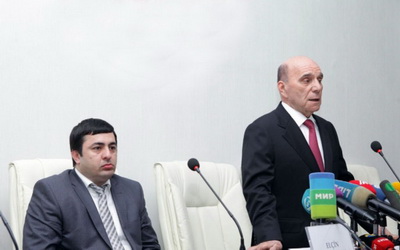 AZƏRTAC-ın məlumatına görə, Elxan Süleymanov qeyd edib ki, yanvarın 26-da AŞPA-nın sessiyasında 2085 saylı qətnamənin qəbulu ilə çox böyük uğur qazanılıb: “Bu qətnamədə Ermənistanın işğalçı olması açıq-aydın göstərilir. Biz ümid edirik ki, Obama administrasiyası Avropanın 45 ölkəsinin qəbul etdiyi 2085 saylı qətnaməyə münasibət bildirəcək və bunu dəstəkləyəcək”.Avropa Şurası Parlament Assambleyasının 26 yanvar iclasında “Azərbaycanın cəbhə bölgələrində sakinlərin qəsdən sudan məhrum edilməsi” adlı qətnamə layihəsi isə təsdiq edilib. 2085 saylı sənəddə Ermənistanın Azərbaycan torpaqlarını işğal etməsi və burada qəsdən ekoloji böhran yaradaraq həmin ərazilərdə yaşayan əhalinin normal həyatını qeyri-mümkün etməsi ekoloji təcavüz kimi qətiyyətlə pislənir və Ermənistan silahlı qüvvələrinin işğal olunmuş ərazilərdən dərhal çıxarılması, həmçinin Ermənistan hakimiyyətinin su ehtiyatlarından münaqişə tərəflərinin yalnız birinin xeyrinə siyasi təsir və yaxud təzyiq vasitəsi kimi istifadəsinin dayandırması tələb edilir.Parlament iclaslarından yayınan deputata nə cəza düşür?06.05.2016Rusiyada parlament iclaslarından üzrsüz yayınan deputatların mandatının alınması ilə bağlı qanun qüvvəyə minib. “Federasiya Şurası üzvünün və Dövlət Duması deputatının statusu” qanununda yeniliyə görə, 30 təqvim günü və ondan artıq müddətə öz vəzifəsini yerinə yetirməyən deputatın mandatı əlindən alınacaq. Deputatın istefası təşəbbüsünü üzvü olduğu fraksiya və ya komitə irəli sürə bilər. Mandatın vaxtından əvvəl alınması üçün əsasları Dumanın etika komissiyası müəyyən edir.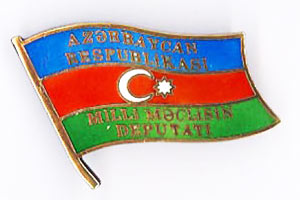 Parlament iclaslarından üzrsüz yayınan deputat Azərbaycanda necə cəzalandırılır? Transparency.az bildirir ki, Milli Məclisin daxili nizamnaməsinə görə, deputat parlamentin və onun komitə və komissiyalarının iclaslarında üzrsüz səbəbdən iştirak etmədikdə parlamentdaxili məsuliyyətə cəlb oluna bilər.Milli Məclisin sədri özü və ya komitənin sədrinin təqdimatı ilə üzrsüz səbəbdən azı dalbadal dörd və ya bir ayda üst-üstə altı iclasda iştirak etməyən deputatın məsələsini intizam komissiyasına göndərir. İntizam komissiyası bu məsələyə bir həftə müddətində baxıb deputata töhmət verə bilər.Milli Məclisin deputatına töhmət verilməsi barədə intizam komissiyasının qərarı Milli Məclisin növbəti iclasında elan edilir.Sədr parlamentin növbəti sessiyasının bütün iclaslarını və ya il ərzində Milli Məclisin 30 iclasını üzrsüz səbəbdən buraxan deputatın məsələsini özünün təqdimatı ilə intizam komissiyasına göndərir. İntizam komissiyası bu məsələyə iki həftə müddətində baxıb deputatın öz səlahiyyətlərini itirməsi barədə təklifi Milli Məclisin müzakirəsinə çıxarır. Milli Məclis bu məsələyə növbəti iclasında baxır.Parlamentdaxili məsuliyyətə cəlb edilmiş Milli Məclisin deputatları haqqında məlumatlar “Azərbaycan” qəzetində dərc olunur və Milli Məclisin Aparatından başqa kütləvi informasiya vasitələrinə təqdim edilir.Milli Məclisin növbəti sessiyaları dövründə hər ay “Azərbaycan” qəzetində Milli Məclisin və onun komitə və komissiyalarının iclaslarını üzrsüz səbəbdən buraxan deputatların adları dərc olunur.Milli Məclisin İntizam Komissiyasının üzvü Fazil Mustafa Transparency.az-a bildirib ki, deputatların məsuliyyətə cəlb edilməsi hallarına müvafiq qaydada müraciətlər daxil olanda baxılır: “Belə müraciətlər olmayıb deyə komissiyanın müzakirəsinə hansısa məsələ çıxarılmayıb”.Prezident: “Bizə heç kim kömək etməyib, etmir və etməyəcək”10.05.2016
“Maliyyə vəziyyətimiz sabitdir, iqtisadi inkişaf davam edir”. Prezident İlham Əliyev mayın 9-u Bakıdakı Heydər Əliyev Mərkəzində mərhum prezident Heydər Əliyevin anadan olmasının 93-cü ildönümü və faşizm üzərində qələbənin 71 illiyi münasibətilə keçirilən rəsmi qəbulda belə deyib.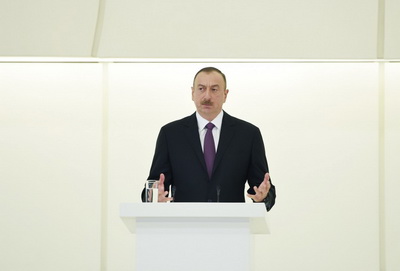 Dövlət başçısı qeyd edib ki, builki qələbə günü Azərbaycanda xüsusi ruh yüksəkliyi ilə qeyd olunur: “Bildiyiniz kimi, keçən ayın əvvəlində Ermənistanın Azərbaycana qarşı növbəti silahlı təxribatı nəticəsində ordumuz uğurla əks-hücum əməliyyatı keçirib. İşğal olunmuş torpaqlarımızın bir hissəsi əks-hücum əməliyyatı nəticəsində işğalçılardan azad edilib, təmas xəttindəki mövqelərimiz daha da möhkəmlənib. Aprel döyüşləri dövlətimizin və ordumuzun gücünü, xalqımızın birliyini, həmrəyliyini və vətənpərvərliyini nümayiş etdirib”.AZƏRTAC-ın məlumatına görə, İlham Əliyev sosial məsələlərə toxunaraq deyib ki, hökumətin siyasətinin mərkəzində Azərbaycan vətəndaşı, onun problemləri, qayğıları, təhlükəsizliyi dayanır: “Azərbaycanda təhlükəsizlik məsələləri lazımi səviyyədə təmin edilir. İctimai-siyasi sabitlik mövcuddur. İnsanların rifah halı yaxşılaşır. Baxmayaraq bu gün hələ ki, davam edən dünya iqtisadi və maliyyə böhranı bizə də öz təsirini göstərib. Ancaq biz bu böhrandan şərəflə çıxa bilmişik və bu gün iqtisadi sahədə heç bir problem yaşanmır. Maliyyə vəziyyətimiz sabitdir, iqtisadi inkişaf davam edir, neftin qiymətinin 3-4 dəfə aşağı düşməsi ilə əlaqədar problemlər olsa da, ancaq biz bu problemlərin öhdəsindən şərəflə gəlirik. Əminəm ki, 2016-cı ili də biz uğurla başa vuracağıq. Nəyə görə? Ona görə ki, əvvəlki illərdə dayanıqlı iqtisadi inkişaf təmin edilib, iqtisadiyyatın şaxələndirilməsi istiqamətində çox ciddi addımlar atılıb”.Prezident Azərbaycan sürətli inkişaf yolunda olduğunu vurğulayıb: “Bu inkişafı biz öz hesabımıza qazanmışıq. Nəyi qazanmışıqsa, nəyi əldə etmişiksə, ancaq Azərbaycan xalqının zəhməti hesabına, düşünülmüş siyasət nəticəsində əldə etmişik. Bizə heç kim kömək etməyib, etmir və etməyəcək. Buna ehtiyac da yoxdur. Ancaq biz öz işimizi elə qurmuşuq ki, bütün sahələr üzrə konkret proqramlarımız var və onlar icra edilir.Azərbaycan gələcək illərdə beynəlxalq aləmdə daha da böyük hörmətə layiq olacaq. Ölkə daxilində proseslər müsbət istiqamətdə gedir. Bizim regional əməkdaşlıqla bağlı təşəbbüslərimiz nəinki ölkəmizi, qonşu ölkələri də gücləndirir. Bizdə gələcək inkişafla bağlı çox dəqiq proqramlar var və gələcəyə baxışımız çox dəqiqdir. Növbəti illərdə görüləcək işlər bizi daha da gücləndirəcək. Ölkəmizin gələcək inkişafı ilə bağlı bizdə heç bir şübhə yoxdur. Azərbaycan bundan sonra da inkişaf yolu ilə gedəcək. Ölkə qarşısında duran bütün problemlər öz həllini tapır, tapacaq, o cümlədən sosial sahədə. Baxmayaraq ki, neftin qiyməti 3-4 dəfə düşüb, Azərbaycanda maaşlar və pensiyalar bu il 10 faiz artırılıb, sosial proqramlar icra edilir, məktəb, xəstəxana tikintisi, köçkünlərin problemləri və digər sosial məsələlər öz həllini tapır.Qarşımızda duran əsas vəzifə Ermənistan-Azərbaycan, Dağlıq Qarabağ münaqişəsinin həllidir. Biz bu istiqamətdə həm siyasi, həm diplomatik və digər amillərdən istifadə edərək öz mövqeyimizi danışıqlar prosesində gücləndiririk. Haqq-ədalət bizim mövqeyimizi dəstəkləyir, müdafiə edir. Dağlıq Qarabağ tarixi, əzəli Azərbaycan torpağıdır, hüquqi cəhətdən Azərbaycanın ayrılmaz hissəsidir. Beynəlxalq təşkilatların qəbul etdikləri qərar və qətnamələr bizim mövqeyimizi gücləndirir və müdafiə edir.O ki qaldı Ermənistanla Azərbaycan arasındakı fərqə, bu fərq göz qabağındadır. Mən dəfələrlə demişəm, həm siyasi müstəvidə, iqtisadi sahədə, bütün digər sahələrdə, o cümlədən ordu quruculuğu sahəsində Azərbaycanın üstünlüyünü görməmək mümkün deyil. Aprel döyüşləri onu da göstərdi ki, bu gün Azərbaycan ordusu dünya miqyasında güclü ordular sırasındadır və istənilən vəzifəni icra edə bilər.Beləliklə, bizim gələcək planlarımızla bağlı çox dəqiq təsəvvürümüz var. Biz ölkəmizi daha da gücləndirməliyik, Azərbaycan xalqının rifah halını daha da artırmalıyıq və dünya miqyasında Azərbaycan daha da möhkəm yer tutmalıdır. Bir sözlə, Ermənistan-Azərbaycan, Dağlıq Qarabağ münaqişəsini həll etmək üçün əlbəttə ki, beynəlxalq norma və prinsiplər əsas rol oynayır. Amma biz daha da güclü olmalıyıq və bu yolla gedirik”.Manat bahalaşıb10.05.2016Azərbaycan Mərkəzi Bankı mayın 10-da ötən həftənin son iş günü ilə müqayisədə əksər xarici valyutanın kursunu endirib. Mayın 6-da 1,51 manata satılan 1 ABŞ dollarına 1,5094 manat qiymət qoyulub.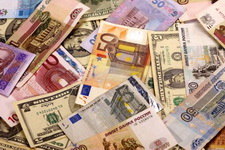 Avronun da məzənnəsi düşüb. Transparency.az-ın məlumatına görə, 1 avro 1,7168 manata təklif olunur. Ötən həftənin son iş günü Mərkəzi Bank 1 avronu 1,722 manata satıb.Rusiya rublunun kursu isə 0,0228 manatdan 0,0227 manata enib.Mərkəzi Bank 1 gürcü larisini 0,6825 manata, 1 türk lirəsini 0,5132 manata satır.Nazirlər Kabineti 2013-cü ildən bəri ilk dəfə tam heyətdə fəaliyyət göstərir10.05.2016Nazirlər Kabineti 2013-cü ilin dekabr ayından bəri ilk dəfə tam heyətdə fəaliyyət göstərir. Mayın 6-da prezident İlham Əliyev Arif Əhməd oğlu Məmmədovu Dövlət Mülki Aviasiya Administrasiyasının direktoru təyin edib. Administrasiyanın direktoru postu 2013-cü ilin dekabr ayından vakant idi. O vaxtdan direktorun səlahiyyətlərini müavin Hacıağa Əliyev həyata keçirirdi.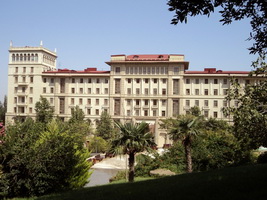 Azərbaycan Konstitusiyasına görə, Nazirlər Kabinetinin tərkibinə baş nazir, onun müavinləri, nazirlər və başqa mərkəzi icra hakimiyyəti orqanlarının rəhbərləri daxildir.Transparency.az bildirir ki, Azərbaycanda 19 nazirlik, 9 dövlət komitəsi, 5 dövlət xidməti, 2 administrasiya, 1 idarə var. Baş nazir və müavinləri ilə birgə Nazirlər Kabineti 42 nəfərdən ibarətdir.Mərkəzi icra hakimiyyəti orqanı statuslu digər qurumlar (Müəllif Hüquqları Agentliyi, Alternativ və Bərpa Olunan Enerji Mənbələri üzrə Dövlət Agentliyi, Vətəndaşlara Xidmət və Sosial İnnovasiyalar üzrə Dövlət Agentliyi, Mənzil İnşaatı Dövlət Agentliyi) Nazirlər Kabinetinin saytında yer almır.“Elektron hökumət” portalına sayğac qoyulub10.05.2016“Elektron hökumət” portalı (www.e-gov.az) müraciət statistikası ilə bağlı yenilik tətbiq edib. Portaldan AZƏRTAC-a bildirilib ki, 424 sosial xidmət, 12 elektron arayış, 250 növ ödəmələri özündə birləşdirən elektron ödənişlər sistemi və bank xidmətlərindən istifadə sayını sayğac vasitəsilə müşahidə etmək mümkündür.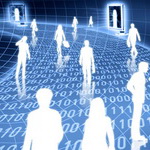 Mayın 10-na olan statistikaya görə, elektron xidmətlərə müraciət sayı 24 milyon 270 mini ötüb.Xidmət sektorunun ÜDM-də nə qədər payı var?10.05.20162025-ci ilə qədər Azərbaycanda xidmət sektorunun ümumi daxili məhsulda (ÜDM) xüsusi çəkisini 43-45 faizə çatdırmaq proqnozlaşdırılır. AZƏRTAC Vergiler.az saytına istinadla bildirir ki, Azərbaycan Milli Elmlər Akademiyasının İqtisadiyyat İnstitutunun xidmət sahələrinin inkişafı problemləri şöbəsinin müdiri Aqil Əsədov belə deyib. O qeyd edib ki, Azərbaycanda ticarət və xidmət sektoru tamamilə özəl bölmədə formalaşıb və bu sahədə çalışan sahibkarlıq subyektlərinə azad və liberal fəaliyyət üçün münbit şərait təmin edilib: “Zəngin potensial imkanların olmasına baxmayaraq ölkəmizdə xidmət sektorunun ÜDM-də xüsusi çəkisi 30-33 faiz civarındadır”.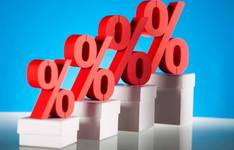 Dünyanın əksər aparıcı ölkələrində xidmət sektorunun ÜDM-də payı 55-60 faizdən yuxarıdır. ÜDM-in ABŞ-da 74, Yaponiyada 59, Almaniyada 69,1, Türkiyədə 66, Fransada 77,3, Avstriyada 65,6, Rusiyada 58,7, Ukraynada 68,4, Qazaxıstanda 55 faizi xidmət sahələrinin payına düşür.Dövlət Neft Fondu hərracda 47,8 milyon dollar satdı10.05.2016Mayın 10-da Dövlət Neft Fondu valyuta hərracına 50 milyon dollar məbləğində vəsait çıxarıb. Rəsmi məlumata görə, 27,8 milyon dollar məbləğində vəsait 12 banka, 20 milyon dollar məbləğində vəsait Azərbaycan Mərkəzi Bankına satılıb.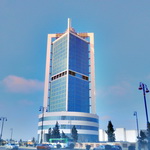 Transparency.az bildirir ki, bununla Dövlət Neft Fondunun 2016-cı ilin valyuta hərraclarında satdığı vəsaitin həcmi 1 milyard 696 milyon dollara çatıb.2016-cı ilin hərraclarında Mərkəzi Bankın özündən 685,4 milyon ABŞ dolları alınıb.Nazirlik sosial müavinət statistikası açıqlayıb10.05.2016Əmək və Əhalinin Sosial Müdafiəsi Nazirliyinin mayın 10-da açıqladığı statistikaya əsasən, Azərbaycanda 354 min nəfərə yaxın şəxs aylıq sosial müavinətlə təmin olunur. 140,9 min nəfər əlilliyə, 14,4 min nəfər yaşa, 41,7 min nəfər ailə başçısını itirməyə görə, 66,5 min nəfər sağlamlıq imkanları məhdud uşaq olduğuna görə aylıq sosial müavinət alır.Nazirliyin xətti ilə 49 min nəfər müharibə veteranına, müharibə əlillərinin və şəhid ailələrinin, I və II qrup Çernobıl AES əlillərinin və müddətli hərbi xidmət qulluqçularının 18,3 min nəfər uşağına da aylıq sosial müavinət verilir.Aylıq sosial müavinət ödənilənlərin sırasına həmçinin aztəminatlı ailələrdəki bir yaşadək uşaqlar (5,8 min nəfər), beşdən çox uşağı olan qadınların 18 yaşına çatmamış uşaqları (8,9 min nəfər) və digər müvafiq kateqoriyalardan olanlar daxildir.20 ildə özəlləşdirmədən dövlət büdcəsinə nə qədər vəsait daxil olub?10.05.2016
Mayın 10-da Əmlak Məsələləri Dövlət Komitəsi “Azərbaycanda mülkiyyət islahatları və özəlləşdirmə: sosial-iqtisadi nəticələr və inkişaf meylləri” adlı hesabat yayıb. Transparency.az-ın məlumatına görə, hesabatda qeyd olunur ki, 1996-cı ildən indiyədək 50 minə yaxın dövlət müəssisə və obyekti özəlləşdirilib: “Özəlləşdirmə prosesində orta və iri dövlət müəssisələrinin çevrilməsi nəticəsində 1600-ə yaxın səhmdar cəmiyyət yaradılıb və sonradan özəlləşdirilib. Özəlləşdirmənin başlandığı dövrdən dövlət büdcəsinə müəssisə və obyektlərin özəlləşdirilməsindən təxminən 600 milyon manat daxil olub.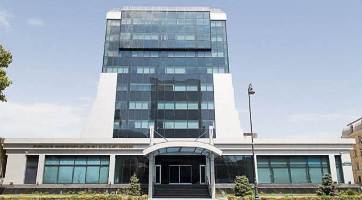 Özəlləşdirmə prosesində 100-ə yaxın dövlət müəssisə və obyekti investisiya müsabiqələri vasitəsilə özəlləşdirilib, 550 milyon ABŞ dolları məbləğində vəsait investisiya şəklində qoyulub”.İlham Əliyev ekoloji kampaniyaya qatılıb10.05.2016
Mayın 10-da prezident İlham Əliyev Zığ-Heydər Əliyev Beynəlxalq Aeroportu magistral avtomobil yolunun 29-30-cu kilometrliyində salınan yaşıllıq sahəsində Heydər Əliyevin doğum gününə həsr olunmuş kampaniyada iştirak edib. Ərazisi 12 hektar olan yaşıllıq sahəsində mayın 10-da ümumilikdə 10 minə yaxın zeytun, Eldar şamı, sərv, Arizona sərvi, mavi küknar, limonad sərvi, leylandi ağacları əkilib.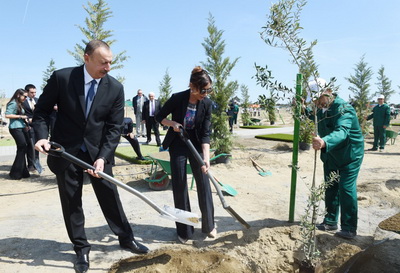 Ekologiya və təbii sərvətlər naziri Hüseyn Bağırov İlham Əliyevə 2008-2016-ci illər ərzində salınmış və damcılı suvarma sistemi ilə təchiz edilmiş yaşıllıqlar barədə məlumat verib. Nazir bildirib ki, həmin müddətdə Bakı-Şamaxı magistral avtomobil yolunun ətrafında 622 mindən, Bayıl yamacında 463 mindən artıq, Bakı-Qazax magistral avtomobil yolunun Ələt-Hacıqabul hissəsində 1 milyon 600 minə yaxın, Bakı-Quba magistral avtomobil yolunun ətrafında 680 mindən çox, Bakı-Astara magistral avtomobil yolunun Ələt-Salyan hissəsində 500 minə yaxın ağac əkilib. Beləliklə, 2008-2016-ci illərdə nazirlik sahəsi 3776 hektar, uzunluğu 190 kilometr olan ərazidə ümumilikdə 4 milyon 826 mindən çox ağac əkərək onlara zəruri aqrotexniki qulluq göstərib.AZƏRTAC-ın məlumatına görə, nazir qeyd edib ki, yaşıllıqlar salınarkən zeytun ağaclarına daha çox üstünlük verilib. Buna görə də hazırda bu ağacların əkildiyi sahələr son yüz ildə Azərbaycanda salınmış zeytun bağlarının sahəsindən üç dəfə çoxdur. Əkilmiş zeytun ağaclarının sayı isə artıq 1 milyon 268 mini keçib. Son səkkiz ildə nazirlik yaşıllıq sahələrinə 11 min kilometr uzunluğunda damcılı suvarma xətləri çəkib.Dövlət başçısına məlumat verilib ki, indiyədək Zığ-Heydər Əliyev Beynəlxalq Aeroportu magistral avtomobil yolunun ətrafında ümumi sahəsi 969 hektar, uzunluğu isə 20 kilometr olan ərazidə 58 növdə bir milyondan artıq ağac əkilib.Dövlət Sərhəd Xidməti aprel pozuntularının hesabatını verib10.05.2016Dövlət Sərhəd Xidməti 2016-cı ilin aprel ayı ilə bağlı hesabat yayıb. Rəsmi məlumata görə, ay ərzində dövlət sərhədini pozan 39 nəfər saxlanıb. Onların 12 nəfəri Azərbaycan, 8 nəfəri Banqladeş, 5 nəfəri Nigeriya, 4 nəfəri İran, 3 nəfəri Özbəkistan, 2 nəfəri Gürcüstan, qalanları Əfqanıstan, Tacikistan, Fransa, Syerra-Leone və Moldova vətəndaşıdır.Sərhəd rejim qaydalarını pozarkən yaşıl sərhəddə 15 nəfər, Xəzər dənizində 68 nəfər, sərhəd nəzarət məntəqələrində 590 nəfər saxlanıb. Azərbaycanın hüquq mühafizə orqanlarının axtardığı 342 nəfər aşkarlanaraq aidiyyəti orqanlara təhvil verilib.506 kiloqram 183,5 qram narkotik maddənin dövlət sərhədindən keçirilməsinin qarşısı alınıb.Ötən ay 116 halda ümumi dəyəri təqribən 20 milyon 401 min manat olan qaçaqmal saxlanıb.Ağdaş dairəsindən seçkiyə 9 nəfər qatılıb10.05.2016
90 saylı Ağdaş dairəsi üzrə Milli Məclisə təkrar seçkiyə 9 nəfər qatılıb. Mərkəzi Seçki Komissiyasının media və ictimai əlaqələr şöbəsinin müdiri Şahin Əsədli mayın 10-da Transparency.az-a bildirib ki, təkrar seçkidə iştirak üçün dairə seçki komissiyasına 9 nəfər müraciət edib: “Onların namizədliyi təsdiq olunub və iddiaçılar imza vərəqələri alıblar. 9 nəfərdən bu günə qədər yalnız 1-i imza vərəqələrini geri qaytarıb. Hazırda imzalar yoxlanır”.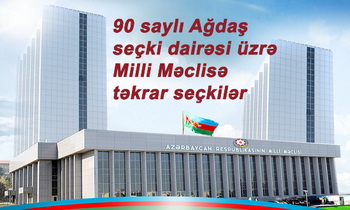 Azərbaycanda sonuncu parlament seçkisi 2015-ci ilin noyabrında olub. Seçki 125 dairə üzrə keçirilib. Rəsmi nəticələrə görə, Milli Məclisə 124 nəfər seçilib. 90 saylı Ağdaş seçki dairəsi üzrə seçkinin nəticəsi ləğv olunub. Mərkəzi Seçki Komissiyası dairə üzrə şikayətlərə baxarkən belə qərar verib. O vaxt həmin dairədə lider namizəd bitərəf deputat Çingiz Əsədullayev olub.Aprelin 12-də prezident İlham Əliyev 90 saylı dairə üzrə Milli Məclisə təkrar seçkinin keçirilməsi barədə sərəncam imzalayıb. Sərəncamla təkrar seçki bu il iyunun 18-nə təyin edilib.Namizədin müdafiəsi üçün onun irəli sürüldüyü seçki dairəsinin ərazisində seçicilərin azı 450 imzası toplanmalıdır. Təqvim planına görə, namizədin qeydə alınması üçün zəruri olan seçki sənədlərinin təqdim edilməsi aprelin 29-dan başlayıb və mayın 19-u saat 18-də bitəcək.